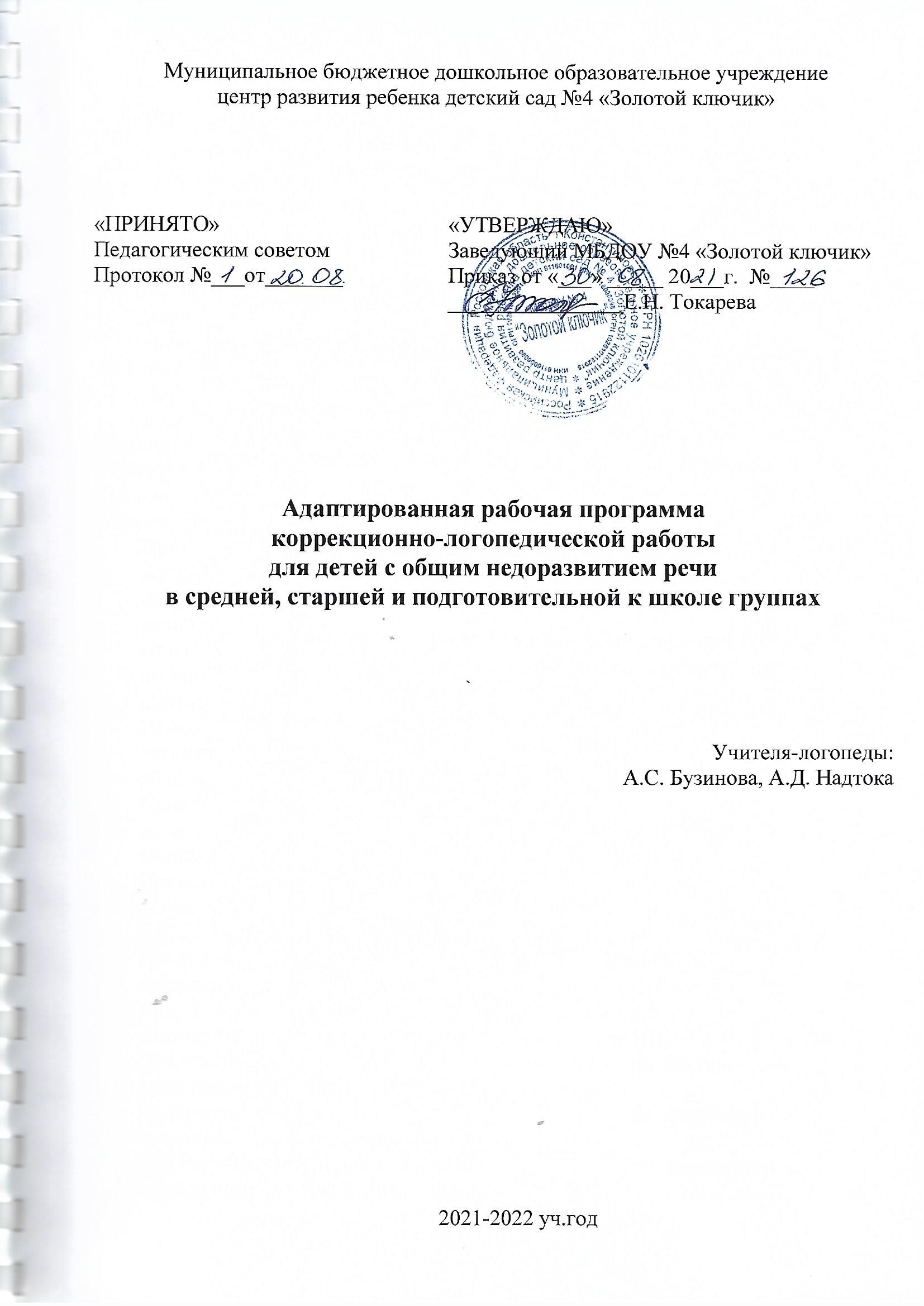 Пояснительная запискаПрограмма коррекционно-развивающей работы в логопедических группах для детей с общим недоразвитием речи (далее ОНР) и фонетико-фонематическим недоразвитием речи (далее ФФНР) возрастной категории воспитанников 4-7 лет (далее Программа) разработана на основе:«Программа обучения и воспитания детей с фонетико-фонематическим недоразвитием» под ред. Филичевой Т.Б., Чиркиной Г.В. - М.: МГОПИ, 2009; «Программа обучения и воспитания детей с общим недоразвитием речи» под ред. Филичевой Т.Б., Чиркиной Г.В. - М.: МГОПИ, 2009;Примерная программа коррекционно-развивающей работы в логопедической группе для детей с общим недоразвитием речи (4-7 лет) Е.В. Мазановой – Самара, 2012.Примерная основная образовательная программа дошкольного образования «Детство» под ред. Т.И. Бабаевой, А.Г. Гогоберидзе, О.В. Солнцевой и др.Программа образования детей старшего дошкольного возраста «Предшкольная пора» под ред. Н.Ф. Виноградовой – М. 2016. Индивидуально-подгрупповая работа по коррекции звукопроизношения / В.В. Коноваленко, С.В. Коноваленко, М.И. Кременецкая. – 3-е изд., испр. и доп. – М.: Издательство ГНОМ, 2014. – 216 с.Рабочая программа создана в соответствии с нормативными документами федерального уровня и локальными актами МБДОУ № 4 «Золотой ключик»: Федеральным законом РФ от 29.12.2012 № 273-ФЗ «Об образовании в Российской Федерации»; Федеральным законом «Об основных гарантиях прав ребенка в Российской Федерации» от 24.07.98г. №124-ФЗПриказом Министерства образования и науки Российской Федерации (Минобрнауки России) от 17.10.2013 г. № . Москва «Об утверждении федерального государственного образовательного стандарта дошкольного образования»;Приказом Министерства образования и науки Российской Федерации (Минобрнауки России) от 30.08.2013 г. № . Москва «Об утверждении Порядка организации и осуществления образовательной деятельности по основным общеобразовательным программам - образовательным программам дошкольного образования»;Приказа Министерства образования и науки Российской Федерации (Минобрнауки России) от 20.09.2013 г. № . Москва «Об утверждении Положения о психолого-медико-педагогической комиссии»;Письма Минобразования России от 27.03.2000 № 27/901-в «О психолого-медико-педагогическом консилиуме (ПМПк) образовательного учреждения»;СанПиН 2.4.1.3049-13 «Санитарно-эпидемиологические требования к устройству, содержанию и организации режима работы в дошкольных организациях»;Образовательной программой МБДОУ № 4 «Золотой ключик» Учебным планом МБДОУ № 4 «Золотой ключик»Согласно им коррекционная работа в средней, старшей и подготовительной логопедических группах осуществляется на фронтальных, подгрупповых и индивидуальных занятиях. Программа содержит материал для организации коррекционно-логопедической деятельности в средней, старшей и подготовительной логопедических группах МБДОУ № 4 «Золотой ключик». Коррекционная деятельность включает не только логопедическую работу, но и работу по следующим образовательным областям, соответствующим ФГОС ДО: социально-коммуникативное развитие, познавательное развитие, речевое развитие, художественно-эстетическое и физическое развитие, и направлена на развитие личности ребенка дошкольного возраста с учетом его потребностей, интересов, индивидуальных особенностей и актуальных для данного возрастного этапа видов детской деятельности (т.е. обеспечивает разностороннее развитие ребенка с речевыми расстройствами и подготовку его к школьному обучению). Особое внимание с учетом возрастного этапа, предшествующего школьному обучению, уделяется развитию предпосылок к учебной деятельности, формированию тех качеств личности будущего школьника, которые определяют успешность его школьной жизни, адаптации к новой социальной ситуации и детскому коллективу.Коррекционная помощь детям с отклонениями в развитии является одним из приоритетных направлений в области образования. В логопедии актуальность проблемы раннего выявления, диагностики и коррекции нарушений речевого развития детей обусловлена ростом числа детей раннего и дошкольного возраста с нарушениями речевого развития разной степени выраженности и различного этиопатогенеза, которые часто приводят к тяжелым системным речевым нарушениям в дошкольном и школьном возрасте. Это обусловливает актуальность Программы и необходимость ее внедрения в практику образования.Программа разрабатывалась с учетом концептуальных положений общей и коррекционной педагогики, педагогической и специальной психологии. Она базируется:на современных представлениях лингвистики о языке как важнейшем средстве общения людей, освоения окружающей действительности и познания мира,на философской теории познания, теории речевой деятельности: о взаимосвязях языка и мышления, речевой и познавательной деятельности.В основе программы лежит системный подход к коррекции нарушений развития детей с нарушениями речи.Программа написана в соответствии с современными представлениями науки о механизмах формирования звукопроизношения у ребенка.  Теоретической и методологической основой программы являются: положение Л.С.Выгодского о ведущей роли обучения и воспитания в психическом развитии ребенка; учение Р.Е.Левиной о трех уровнях речевого развития детей и психолого-педагогическом подходе в системе специального обучения; исследования закономерностей развития детской речи в условиях ее нарушения, проведенные Т.Б.Филичевой и Г.В.Чиркиной.  исследования речевой деятельности детей с отклонениями в развитии (Р.Е. Левина, Г.А. Каше, Л.Ф. Спирова, Т.Б. Филичева, М.Ф. Фомичева, Г.В. Чиркина, С.Н. Шаховская и др.).Программой предусматривается разностороннее развитие детей, коррекция недостатков в их речевом развитии, а также профилактика вторичных нарушений, развитие личности, мотивации и способностей детей в различных видах деятельности.Коррекционно-образовательный процесс представлен в Программе как целостная структура, а сама Программа является комплексной.Цели Программы:Обеспечение коррекции недостатков в речевом развитии детей и оказание помощи этой категории в освоении основной общеобразовательной Программы ДОУ. Предупреждение возможных трудностей в усвоении программы массовой школы, обусловленных недоразвитием речевой системы дошкольников. Одной из основных задач Программы является овладение детьми самостоятельной, связной, грамматически правильной речью и коммуникативными навыками, фонетической системой русского языка, элементами грамоты, что формирует психологическую готовность к обучению в школе. Исходя из этого определяются следующие задачи коррекционного обучения:Устранение дефектов звукопроизношения (воспитание артикуляционных навыков, звукопроизношения, слоговой структуры) и развитие фонематического слуха (способность осуществлять операции различения и узнавания фонем, составляющих звуковую оболочку слова). Развитие навыков звукового анализа (специальные умственные действия по дифференциации фонем и установлению звуковой структуры слова) Развитие слоговой структуры слова, способствующей усвоения навыка слогового анализа и синтеза, с целью предупреждения возможных нарушений языкового анализа и синтеза на этапе начального школьного обучения. Уточнение, расширение и обогащение лексического запаса дошкольников с ОНР. Формирование грамматического строя речи. Развитие связной речи дошкольников. Формирование предпосылок для обучения письму и чтению. Логопедическое воздействие осуществляется различными методами, среди которых условно выделяются наглядные, словесные и практические. Наглядные методы направлены на обогащение содержательной стороны речи. Словесные – на обучение умению  пересказу, беседе, рассказу без опоры на наглядные материалы. Практические – используются при формировании речевых навыков путем широкого применения специальных упражнений и игр, а также метод проектов, моделирования, логосказки. Широко используются здоровьесберегающие технологии: зрительная гимнастика, смена статических и динамических поз, голосовые и дыхательные упражнения, подвижные игры речевого характера, упражнения для коррекции общей и мелкой моторики. Включение в каждое занятие различных видов массажа, динамических пауз, пальчиковых игр, гимнастики для глаз создает необходимую атмосферу, снижающую напряжение и позволяющую использовать все время занятия более эффективно. Все упражнения выполняются на фоне позитивных ответных реакций ребенка. Эффективность коррекционно-воспитательной работы определяется чёткой организацией детей в период их пребывания в детском саду, правильным распределением нагрузки в течение дня, координацией и преемственностью в работе всех субъектов коррекционного процесса: учителя-логопеда, родителя, воспитателя и специалистов ДОУ. Программа предусматривает интеграцию действий специалистов дошкольного образовательного учреждения и их родителей. Комплексность педагогического воздействия направлена на выравнивание речевого и психофизического развития детей и обеспечение их всестороннего гармоничного развития.Так, работой по разделу Программы «Коммуникация» руководит учитель-логопед, а остальные участники педагогического процесса выполняют его рекомендации в ходе планирования своих занятий. В работе по разделу «Познание» участвуют педагог-психолог, воспитатели, учитель-логопед. Руководство данной работой разделено на несколько блоков: сенсорным развитием руководит педагог-психолог; ведущим специалистом в работе по ознакомлению с окружающим, развитию пространственно-временных и элементарных математических представлений, ознакомлению с художественной литературой и разделу «Художественное творчество» является воспитатель. Ведущая роль в осуществлении музыкального развития принадлежит музыкальному руководителю, что включено в образовательную область «Музыка», а инструктор по физическому воспитанию является руководителем физического развития детей и ответственен за блок в образовательной области «Физическая культура», логопед и воспитатель включают в своё планирование упражнения, рекомендованные данными специалистами. Однако здесь можно наблюдать и обратную связь: так учитель-логопед в целях развития ритмико-слоговой структуры даёт рекомендации для музыкального руководителя, для развития конструктивного праксиса подбирает задания для воспитателей и даёт рекомендации для подбора упражнений в этом направлении. Воспитатель осуществляет выполнение всех остальных разделов Программы развития и обучения детей коррекционной группы с целью реализации основной общеобразовательной программы ДОУ.Таким образом, целостность Программы обеспечивается установлением связей между разными сферами и видами деятельности ребёнка, взаимосвязью специалистов, участвующих в педагогическом процессе, и родителями.Система общедидактических и специфических принципов в работе с детьми с речевыми нарушениямиУспешность коррекционно-развивающей деятельности обеспечивается реализацией следующих принципов. 1. Системность коррекционных, профилактических и развивающих задач. Соблюдение означенного принципа не позволяет ограничиваться решением лишь актуальных на сегодняшний день трудностей и требует учета ближайшего прогноза развития ребенка и создания благоприятных условий для наиболее полной реализации его потенциальных возможностей. Иными словами, задачи коррекционной программы должны быть сформулированы как система задач трех уровней: коррекционного (исправление отклонений, нарушений развития, разрешение трудностей); профилактического; развивающего (оптимизация, стимулирование и обогащение содержания развития). 2. Единство диагностики и коррекции. Этот принцип отражает целостность процесса оказания коррекционной психолого-педагогической помощи ребенку. Он предполагает обязательное комплексное диагностическое обследование ребенка и на основе его результатов определение целей и задач индивидуальной коррекционно-развивающей программы. При этом осуществляется постоянный контроль за развитием лексико-грамматического строя, связного высказывания ребенка, за его деятельностью, поведением, динамикой его эмоциональных состояний, чувств и переживаний, что позволяет внести необходимые коррективы в обучающие программы. 3. Приоритетность коррекции каузального типа. В зависимости от цели и направленности можно выделить два типа коррекции: симптоматическую и каузальную. Симптоматическая коррекция направлена на преодоление внешних проявлений трудностей развития. Каузальная – предполагает устранение причин, лежащих в основе трудностей воспитания и развития. При несомненной значимости обоих типов коррекции приоритетной следует считать каузальную. 4. Деятельностный принцип коррекции. Данный принцип означает, что генеральным способом коррекционно-развивающего воздействия является организация активной деятельности ребенка и создание оптимальных условий для ориентировки ребенка в конкретной ситуации. 5. Учет возрастно-психологических и индивидуальных особенностей ребенка. Согласно этому принципу следует учитывать соответствие хода развития ребенка, психического и личностного, нормативному, памятуя в то же время об уникальности, неповторимости, своеобразии каждой личности. 6. Комплексность методов психологического воздействия. Этот принцип позволяет говорить о необходимости использования как в обучении, так и воспитании детей с ОНР всего многообразия методов, приемов, средств. К их числу можно отнести и те, что получили в теории и практике коррекции в последние годы наибольшее распространение и признание. Это методы игровой коррекции: методы арт-, сказко-, игротерапии; методы модификации поведения (поведенческий тренинг). 7. Активное привлечение ближайшего социального окружения к работе с ребенком. Перенос нового позитивного опыта, полученного ребенком на коррекционных занятиях, в реальную жизненную практику возможен лишь при условии готовности ближайших партнеров ребенка принять и реализовать новые способы общения и взаимодействия с ним, поддержать ребенка в его саморазвитии и самоутверждении. Перечисленные принципы позволяют наметить стратегию и направления коррекционно-развивающей деятельности и прогнозировать степень ее успешности.Особенности психоречевого развития детей с ОВЗРечь и мышление тесно связаны и с точки зрения психологии представляют собой единый речемыслительный комплекс. Речь является инструментом мышления, вне языковой деятельности мысли не существует. Любая мыслительная операция в той или иной мере опосредована речью. Согласно теории П.Я.Гальперина о поэтапном формировании умственных действий, на ранних этапах детского развития речь «подытоживает» результат, достигнутый действием; затем вступает в силу сопровождающая, направляющая действие функция речи. К концу дошкольного детства речь заменяет действие как способ решения задач. Это позволяет действию «свернуться», превратиться полностью в мыслительное действие, перенестись в план внутренней речи. Таким образом, формирование интеллектуальной сферы ребенка напрямую зависит от уровня его речевой функции. Речь, в свою очередь, дополняется и совершенствуется под влиянием постоянно развивающихся и усложняющихся психических процессов. Неполноценная по тем или иным причинам речевая деятельность оказывает негативное влияние на формирование психической сферы ребенка и становление его личностных качеств. В первую очередь дефекты речевой функции приводят к нарушенному или задержанному развитию высших психических функций, опосредованных речью: вербальной памяти, смыслового запоминания, слухового внимания, словесно-логического мышления. Это отражается как на продуктивности мыслительных операций, так и на темпе развития познавательной деятельности (В.К.Воробьева, Р.И.Мартынова, Т.А.Ткаченко, Т.Б.Филичева, Г.В.Чиркина). Кроме того, речевой дефект накладывает определенный отпечаток на формирование личности ребенка, затрудняет его общение с взрослыми и сверстниками (Ю.Ф.Гаркуша, Н.С.Жукова, Е.М.Мастюкова и др.). Данные факторы тормозят становление игровой деятельности ребенка, имеющей, как и в норме, ведущее значение в плане общего психического развития, и затрудняют переход к более организованной учебной деятельности. Согласно психолого-педагогической классификации Р.Е.Левиной, нарушения речи подразделяются на две группы: нарушения средств общения и нарушения в применении средств общения. Довольно часто встречающимся видом нарушений средств общения является общее недоразвитие речи у детей с нормальным слухом и сохранным интеллектом. Трудности в обучении и воспитании, проявляющиеся у таких детей, часто усугубляются сопутствующими невротическими проявлениями. У большинства детей отмечается осложненный вариант ОНР, при котором особенности психоречевой сферы обуславливаются задержкой созревание ЦНС или негрубым повреждением отдельных мозговых структур. Среди неврологических синдромов у детей с ОНР наиболее часто выделяют следующие: гипертензионно-гидроцефальный синдром, церебрастенический синдром и синдром двигательных расстройств. Клинические проявления данных расстройств существенно затрудняют обучение и воспитание ребенка. При осложненном характере ОНР, помимо рассеянной очаговой микросимптоматики, проявляющейся в нарушении тонуса, функции равновесия, координации движений, общего и орального праксиса, у детей выявляется ряд особенностей в психической и личностной сфере. Для них характерны снижение умственной работоспособности, повышенная психическая истощаемость, излишняя возбудимость и раздражительность, эмоциональная неустойчивость. Недоразвитие речи, особенно лексико-грамматической ее стороны, значительным образом сказывается на процессе становления ведущей деятельности ребенка. Речь, как отмечал в своих исследованиях А.Р. Лурия, выполняет существенную функцию, являясь формой ориентировочной деятельности ребенка; с ее помощью осуществляется речевой замысел, который может сворачиваться в сложный игровой сюжет. С расширением знаково-смысловой функции речи радикально меняется весь процесс игры: игра из процессуальной становится предметной, смысловой. Именно этот процесс перехода игры на новый уровень и затруднен у детей с ОНР. Эффективность коррекционно-воспитательной работы определяется чёткой организацией детей в период их пребывания в детском саду, правильным распределением нагрузки в течение дня, координацией и преемственностью в работе всех субъектов коррекционного процесса: логопеда, родителя и воспитателя.Функции учителя-логопеда в образовательном процессе:фронтальная (подгрупповая) коррекционная организованная образовательная деятельностьиндивидуальная коррекционная организованная образовательная деятельностьформирование лексико-грамматических средств языка и связной речи;формирование фонетической стороны речи.Функции воспитателя в образовательном процессе: организованная образовательная деятельность (фронтальная, подгрупповая) по развитию речи с применением дидактических игр и упражнений на развитие всех компонентов речи; экскурсии, наблюдения, экспериментальная деятельность;игры, упражнения на восприятие цвета и формы;беседы, ознакомление с произведениями художественной литературы.индивидуально-подгрупповые коррекционные виды детской деятельности с применением дидактических игр и упражнений на развитие психологической базы речи, развитие психических процессов, развитие слухового восприятия.музыкально-ритмические игры для развития чувства ритма;упражнения на развитие слухового восприятия, двигательной памяти;этюды на развитие выразительности мимики, жеста;игры драматизации игры для развития интонации, связной речи.игры и упражнения на развитие общей, мелкой моторики;упражнения на формирование правильного физиологического дыхания и фонационного выдоха;подвижные, спортивные игры с речевым сопровождением на закрепление навыков правильного произношения звуков;игры на развитие пространственной ориентации;игры и упражнения на развитие артикуляционной моторики ребенка;контроль за выполнением заданий и произношением ребенка;выполнение рекомендаций учителя-логопеда.Основными задачами совместной коррекционной работы логопеда и воспитателя являются.Практическое усвоение лексических и грамматических средств языка. Формирование правильного произношения. Подготовка к обучению грамоте, овладение элементами грамоты. Развитие навыка связной речи. Вместе с тем функции воспитателя и логопеда должны быть достаточно четко определены и разграничены.Совместная коррекционная деятельность логопеда и воспитателяФункции педагога – психолога, музыкального руководителя, инструктора по физической культуре и спорту в образовательном процессе: организация взаимодействия в работе логопеда и других педагогов-специалистов определяется тематическим планом, где указаны игры и упражнения, которые используются на их занятиях в рамках изучаемой лексической темы и в организации, построении речевой среды взаимодействия.Содержание образовательной области «Музыка» для детей с нарушениями речи направлено на достижение цели развития музыкальности детей, способности эмоционально воспринимать музыку через решение следующих образовательных задач: Развитие музыкально-художественной деятельности; Приобщение к музыкальному искусству; А также через специфические задачи: Развитие интонационной и ритмической стороны речи; Развитие слухового восприятия. Музыкальная деятельность дошкольников с ОНР осуществляемая через систему ритмических занятия не только развивает движения дошкольников с ОНР под музыку, развивает музыкальный слух и певческие навыки, но и  содействуют коррекции внимания детей с помощью музыки,  совершенствует движения детей и двигательные реакции на различные музыкальные сигналы, а также  развивает умение воспроизводить заданный ряд последовательных действий, способность передавать в движении темп музыки, ее характер, ритм, умение переключаться с одного движения на другое и т.д. Тесная взаимосвязь в работе логопеда, воспитателей, музыкального руководителя возможна при условии совместного планирования работы: своевременного отбора программного материала согласно тематики, определения задач каждого и порядка чередования музыкальных игр и упражнений. После указанной предварительной работы составляются календарные планы как подгрупповой, так и совместной деятельности педагога и ребёнка (при необходимости), намечаются взаимные посещения специалистами групповой деятельности детей с последующим анализом просмотренной деятельности. Обязательным условием коррекционной работы музыкального руководителя является включение логоритмических упражнений и игр в музыкальную групповую деятельность детей, проводимые специалистом в коррекционной группе. В Программе выделены задачи образовательных областей «Физическая культура» и «Здоровье» детей с ОНР, направленные на достижение целей формирования у детей интереса и ценностного отношения к занятиям физической культурой, гармоничного физического здоровья:Развитие физических качеств; Накопление и обогащение двигательного опыта детей, овладение основными движениями); Формирование потребности к двигательной активности и физическому совершенствованию; Сохранение и укрепление физического и психофизического здоровья детей; Воспитание культурно-гигиенических навыков; Формирование начальных представлений о здоровом образе жизни. Известно, что дети с речевой патологией имеют проблемы, связанные как с общей, так и с мелкой моторикой. Часто отмечается отставание в физическом развитии детей с ОНР по сравнению со сверстниками из общеобразовательных групп.Дети с нарушением речи обучаются ритмично, чётко, в определённом темпе выполнять различные физические упражнения по показу и на основе словесного описания, а также под музыку. Важным для детей с ОНР является воспитание физических качеств, развитие координации движений, равновесия, умения ориентироваться в пространстве, формирование способности к самоконтролю за качеством выполняемых движений.Руководитель по физической культуре планирует свою деятельность на основе основной общеобразовательной программы, знания и учета специфики детей с ФФНР, ОНР (сочетание нарушение речевой сферы с особенностями двигательной сферы) и результатов мониторинга по физическому развитию детей.Функции родителей в образовательном процессе:Знакомиться с образовательной программой и расписанием занятий;Во всех логопедических группах детского сада занятия начинаются в 9:00 и, следовательно, родители обязаны к этому времени доставить ребенка в дошкольное учреждение, чтобы не отвлекать учителя-логопеда от занятий;Могут присутствовать на любых логопедических занятиях с ребенком в ДОУ (в т.ч. индивидуальных), при условии предварительной договоренности, заблаговременно поставив в известность заведующего ДОУ;Присутствовать на обследовании ребенка специалистами ПМПк, врачами узких специальностей при проведении углубленного медицинского осмотра, специалистами ДОУ (психологом и др.)Имеют право заслушивать отчеты заведующего и других специалистов ДОУ о работе с детьми в группе.Знакомиться с ходом и содержанием образовательного процесса и получать систематическую информацию о развитии ребенка, его здоровье, особенностях поведения в коллективе сверстников.На получение консультативной и методической помощи по вопросам воспитания, обучения и развития ребенка.Обеспечивать ребенка необходимыми канцелярскими принадлежностями и Пособиями для обеспечения реализации коррекционно-развивающей программы воспитания и обучения.Нести ответственность за воспитание, развитие и обучение своего ребенка, выполнять инструкции и рекомендации учителя-логопеда и других участников образовательного процесса.Работа с родителямиУспех коррекционного обучения во многом определяется тем, насколько чётко организована в группе взаимосвязь в работе логопеда с воспитателями и родителями. В настоящее время существует множество форм работы с родителями, которые являются достаточно эффективными. Среди них можно назвать: проведение родительских собраний совместно с воспитателями группы и другими специалистами, работающими с данной категорией детей; проведение открытых мероприятий с целью демонстрации форм и методов работы в группе, а также с целью показа результатов коррекционной работы; проведение индивидуальных и групповых консультаций в течение года; проведение цикла бесед для родителей; оформление стендов по различным разделам; ведение журнала взаимосвязи с родителями и воспитателями; ведение индивидуальных тетрадей детей с оформлением рекомендаций по развитию речи ребёнка в домашних условиях и помощи в усвоении основной общеобразовательной программы Каждая из перечисленных форм работы по-своему важна и необходима. Так, например, родительское собрание. Первая встреча логопеда и родителей носит организационной характер и проводится в начале сентября или в конце мая, когда составляются списки детей и утверждается список логопедической группы на следующий учебный год. На этом собрании логопед в доступной форме освещает следующие вопросы: 1. Необходимость специального обучения детей в условиях логопедической группы. 2. Наличие всех необходимых для зачисления документов: направления и заключения с рекомендациями ПМПК, заключения и рекомендаций узких специалистов: окулиста, психоневролога (психиатра, невропатолога), отоларинголога. 3. Знакомство родителей с содержанием коррекционной работы, спецификой и задачами по усвоению основной общеобразовательной программы ДОУ в течение года в данной группе. Особо логопед отмечает роль родителей в комплексе психолого-педагогических мероприятий: Единство требований к ребёнку со стороны логопеда, воспитателей и родителей; Контроль над выполнением рекомендаций; Помощь в оформлении тетради ребенка, игр, дидактического материала; Активное участие во всех мероприятиях, проводимых для родителей и детей группы в детском саду. Таким образом, логопед создаёт установку для сознательного включения родителей в коррекционный процесс. Необходимо обратить внимание родителей на то, что дети зачисляются в компенсирующую группу на время коррекционной работы, по окончанию которой по результатам обследования, в случае исправления речевого дефекта, ребёнок будет переведён в возрастную общеобразовательную группу. В течение года логопед проводит ряд бесед для родителей по тематике, связанной с особенностями обучения и воспитания детей данной категории. Этот материал собирается логопедом и хранится в специальных папках. Темы этих бесед могут быть различны, например: «Речевые нарушения и причины их возникновения», «Краткие советы родителям, имеющим детей с ОНР», «Что такое общее недоразвитие речи?», «Почему важно исправлять недоразвитие речи?», «Почему так трудно научиться читать?», «Речь и мелкая моторика», «Развиваем слуховое внимание» и т.д.Исходя из ФГОС ДО в Программе учитываются:Индивидуальные потребности ребенка с речевыми нарушениями, связанные с его жизненной ситуацией и состоянием здоровья, определяющие особые условия получения им образования,Возрастная адекватность дошкольного образования,Построение образовательной деятельности на основе индивидуальных особенностей каждого ребенка, когда сам ребенок становится субъектом образования,Возможности освоения ребенком с нарушениями речи Программы на разных этапах ее реализации,Специальные условия для получения образования детьми с речевыми нарушениями, в том числе использование специальных методов, методических пособий и дидактических материалов, проведение групповых и индивидуальных коррекционных занятий и осуществление квалифицированной коррекции нарушений их развития. Все направления коррекционно-образовательной работы с детьми с речевыми нарушениями тесно взаимосвязаны и взаимодополняют друг друга, что позволяет комплексно решать конкретные задачи во всех формах ее организации.Среднюю, старшую и подготовительную логопедические группы МБДОУ №4 «Золотой ключик» посещают дети с коллегиальными заключениями ПМПК МУ «Отдел образования Администрации Константиновского района» «парциальная недостаточность вербального компонента деятельности». Содержание коррекционно-развивающей работы учителя-логопеда в данных условиях конкретизируется в соответствии с категориями воспитанников.Система коррекционно-развивающей работы в логопедических группах для детей с НРДанная Программа предусматривает 4 периода обучения во всех коррекционно-логопедических группах: I период – сентябрь, октябрь, ноябрь; II период – декабрь, январь, февраль;III период – март, апрель, май – время фронтальных и индивидуальных логопедических занятий, IV период – июнь – индивидуальная работа. Учебный год начинается первого сентября, длится девять месяцев (до первого июня), в июне учитель-логопед проводит индивидуальные занятия. С 1 по 20 сентября проводится логопедическое обследование (диагностика). Логопедические занятия начинаются с 20 сентября. Период с 15 по 31 мая отводится на диагностику.Содержательный разделI. Коррекционно-логопедическая работа по преодолению ФФНРЛогопедическая работа по преодолению ФФНР у детей в старшей группе представляет коррекционно-развивающую систему, обеспечивающую полноценное овладение фонетическим строем языка, интенсивное развитие фонематического восприятия, подготовку к овладению элементарными навыками письма и чтения. Логопедическими приемами исправляется произношение звуков или уточняется их артикуляция. Специальное время отводится на развитие полноценного фонематического восприятия, слуховой памяти, анализа и синтеза звукового состава речи. Система упражнений в звуковом анализе и синтезе с опорой на четкие кинестетические и слуховые ощущения помогает решить две задачи — нормализовать процесс фонемообразования и подготовить детей к овладению элементарными навыками письма и чтения. Реализация данных задач обеспечивает интеграцию дошкольников в общеобразовательное дошкольное учреждение.При логопедической работе по преодолению ФФНР у детей в подготовительной группе внимание специалистов также акцентируется на отклонениях в развитии фонематического восприятия дошкольников и недостатках произносительной стороны речи. Дети за период пребывания в подготовительной группе специализированного учреждения должны овладеть тем объемом знаний, умений и навыков, который определен как настоящей программой, так и программой общего типа, чтобы быть полностью готовыми к обучению в общеобразовательной школе.Программа включает такие разделы, как «Формирование произношения» и «Формирование элементарных навыков письма и чтения», разработанные с учетом имеющихся у дошкольников отклонений в речевой деятельности. Принципиальным является выделение специального пропедевтического периода, направленного на воспитание правильного произношения в сочетании с интенсивным формированием речезвукового анализа и синтеза, который предшествует овладению детьми элементарными навыками письма и чтения.Выделен также период формирования элементарных навыков письма и чтения, органически связанный с процессом нормализации звуковой стороны речи во всех ее аспектах (правильное произношение звуков, орфоэпически правильная речь, дикция, культура речевого общения). Общая цель коррекционно-развивающей программы – освоение детьми коммуникативной функции языка в соответствии с возрастными нормативами. Ядром программы является работа, направленная на осознание детьми взаимосвязи между содержательной, смысловой стороной речи и средствами ее выражения на основе усвоения основных языковых единиц: текста, предложения, слова. В связи с этим рекомендуется активное употребление языка в специально организованных речевых ситуациях с учетом скорригированных звуковых средств и развивающегося фонематического восприятия. Соблюдение данных условий создаст надежную базу для выработки навыков чтения, письма и правописания.II. Коррекционно-логопедическая работа по преодолению ОНРПод «общим недоразвитием речи» (ОНР) принято понимать системное нарушение речи. Профессор Р.Е. Левина, изучая наиболее тяжёлые речевые расстройства, выделила и подробно описала такую категорию детей. Дальнейшее изучение выявило крайнюю неоднородность описываемой группы по степени проявления речевого дефекта, что позволило Р.Е.Левиной определить сначала три уровня речевого развития, а в дальнейшем Т.Б. Филичевой описать и выделить категорию детей с четвёртым уровнем речевого развития.Первый уровень недоразвития речиНа этом уровне у детей либо полностью отсутствует речь, либо имеются лишь элементы речи. Активный словарь детей состоит из небольшого числа звукоподражаний и звуковых комплексов (лепетных слов), которые часто сопровождаются жестами («би» - машина поехала, «ли» - пол). Лепетные слова либо включают фрагменты слова (петух - «угу», киска - «тита», дедушка - «де»), либо звукосочетания, не похожие на правильное слово (воробей - «ки»). Имеется незначительное количество слов-корней, искаженных по звучанию («пать» - спать, «акыть» открыть).Используемые детьми слова являются аморфными по значению, не имеют точного соответствия с предметами и действиями. Так, в речи одного ребенка слово «лапа» обозначает и лапы животных, и ноги человека, и колеса машины. Слово «лед» соотносится со всеми предметами, которые имеют гладкую поверхность (зеркало, оконное стекло, крышка стола). В то же время дети часто обозначают один и тот же предмет разными словами (жук - «сюк», «тля-кан», «теля», «атя»). Вместо названий действий дети часто употребляют названия предметов (открывать - «древ», играть в мяч - «мяч») и наоборот (кровать - «спать», самолет - «летай»). На этом этапе у детей, как правило, отсутствует фразовая речь. Дети используют однословные слова-предложения. Звукопроизношение детей характеризуется смазанностью, нечеткостью артикуляции, невозможностью произнесения многих звуков. У детей наблюдается ограниченная способность воспроизведения слоговой структуры слова. Чаще всего дети воспроизводят односложные звуковые комплексы (кубики - «ку», карандаш - «дас») либо повторяющиеся слоги («би-би», «ту-ту»). Звуковой анализ слова представляет для детей невыполнимую задачу. В психическом облике этих детей отмечаются отдельные черты общей эмоционально волевой незрелости, слабая регуляция произвольной деятельности. Отсутствие парезов и параличей, выраженных подкорковых и мозжечковых нарушений свидетельствует о сохранности у них первичных (ядерных) зон речедвигательного анализатора. Отличаемые же малые неврологические дисфункции в основном ограничиваются нарушениями регуляции мышечного тонуса, недостаточностью тонких дифференцированных движений пальцев рук, несформированностью кинестетического и динамического праксиса. Это преимущественно дизонтогенетический вариант ОНР. Несмотря на отсутствие выраженных нервно-психических нарушений в дошкольном возрасте, дети этой группы нуждаются в длительной логопедической коррекционной работе, а в дальнейшем – в особых условиях обучения.Раннее развитие речи у детей с ОНР (понимание ее) в сравнении с нормально говорящими сверстниками чаще всего происходит в те же сроки. В возрасте одного года дети произносят отдельные слова из повторяющихся слогов: «папа, мама, баба» и звукоподражания: «мяу (кошка), аф-аф (собака)», но дальше, в большинстве случаев не развивается и остается с таким запасом слов примерно до 2-3 лет. В большинстве случаев у детей к 3–4 годам в активной речи все еще сохраняются слова, состоящие из повторяющихся слогов, хотя их становится больше. Помимо звукоподражаний у некоторых детей появляются вместо целого слова ударные слоги. Из-за ограниченности словарного запаса дети широко пользуются в своей речи мимикой и жестами. Количество слов и звукоподражаний в активной речи ребенка оказывается в некоторых случаях не более 10–20. Фразовая речь в большинстве случаев отсутствует. Слово, используемое ребенком, равнозначно предложению. При нормальном развитии такую речь дети имеют в возрасте около одного года. В возрасте от года до четырёх лет специалистами используется термин «задержка речевого развития» (ЗРР) по достижению четырёхлетнего возрасте такое состояние речи соответствует I уровню речевого недоразвития. Около 3-х лет, а у некоторых детей с ОНР значительно позже, начинают появляться и другие, легкие по звуко–слоговому составу слова: вата, дом и т.д. Появляются слова, состоящие из более трудных по артикуляции звуков, но они употребляются ребенком в таком искаженном виде, что их трудно понять не только посторонним людям, но и близким родственникам. Дети с I уровнем речевого развития получают логопедическую помощь с 2,5-3 летнего возраста в специальных ясельных группах или яслях-садах для детей с общим недоразвитием речи. Родители могут обратиться за помощью к логопеду поликлиники и заниматься с ним в течение нескольких лет. Дети, имеющие подобное заключение могут быть зачислены в логопедические группы сроком до 4-х лет.Организация коррекционно-развивающей работы с детьми с I уровнем ОНРЛогопедические занятия с детьми I уровня развития речи проводятся индивидуально или небольшими подгруппами. Это объясняется тем, что они не в полном объеме владеют пониманием речи, усваивают инструкции, обращенные только лично к ним, а также наличием имеющихся специфических особенностей психической деятельности. Поэтому первые занятия проводятся лишь в форме игры с привлечением любимых кукольных персонажей.Содержание каждого занятия включает следующие направления работы:развитие понимания речи;развитие активной подражательной речевой деятельности;развитие внимания, памяти, мышления детей.Второй уровень недоразвития речиНа этом этапе дети используют более развернутые речевые средства. Однако недоразвитие речи выражено еще очень резко. В речи ребенка имеется довольно большое количество слов (существительных, глаголов, личных местоимений), иногда появляются предлоги и союзы. Но используемые детьми слова характеризуются неточностью значения и звукового оформления. Неточность значения слов проявляется в большом количестве вербальных парафазии (замен слов). Иногда с целью пояснения значения слова дети используют жесты. Так, например, вместо слова «чулок» ребенок использует слово «нога» и воспроизводит жест надевания чулок, вместо слова «режет» ребенок произносит слово «хлеб» и сопровождает его жестом резания. В процессе общения дети используют фразовую речь, нераспространенные или даже распространенные предложения. Однако связи между словами предложения еще грамматически не оформлены, что проявляется в большом количестве морфологических и синтаксических аграмматизмов. Чаще всего в структуре предложения дети используют существительные в именительном падеже, а глаголы - в форме инфинитива или в форме третьего лица единственного или множественного числа. При этом отсутствует согласование существительного и глагола. Существительные в косвенных падежах заменяются начальной формой, либо неправильной формой существительного («играет с мячику», «пошли на горке»). В речи детей нарушается согласование глагола и существительного в числе («кончилась уроки», «девочка сидят»), в роде («мама купил», «девочка пошел в» и др.)- Глаголы прошедшего времени в речи детей часто заменяются глаголами настоящего времени («Витя дом рисовал», вместо «Витя дом рисует»). Прилагательные употребляются детьми крайне редко и не согласуются с существительными в роде и числе («красный лента», «вкусная грибы»). Формы существительных, прилагательных и глаголов среднего рода отсутствуют, заменяются или искажаются. На этом этапе дети иногда употребляют предлоги, но чаще всего опускают их или употребляют неправильно («Я была лелька» - Я была на елке. «Собака живет на будке» - Собака живет в будке.). Таким образом, правильное словоизменение касается лишь некоторых форм существительных и глаголов, прежде всего, часто употребляющихся в речи детей. На этой ступени речевого недоразвития отсутствует словообразование. Звуковая сторона речи также характеризуется существенными нарушениями. В речи детей многие звуки отсутствуют, заменяются или произносятся искаженно. Это касается прежде всего звуков, сложных по артикуляции (свистящих, шипящих, плавных сонорных и др.). Многие твердые звуки заменяются мягкими или наоборот (пять - «пат», пыль - «пил»). Произношение артикуляторно простых звуков становится более четким, чем на первом уровне. Отмечаются резкие расхождения между изолированным произношением звуков и их употреблением в речи. Звуко-слоговая структура слова в речи детей, находящихся на этом уровне, оказывается нарушенной, при этом слоговая структура слова является более устойчивой, чем звуковая структура. В речи детей воспроизводится контур двухсложных, трехсложных слов. Однако четырех- и пятисложные слова воспроизводятся искаженно, количество слогов сокращается (милиционер - «аней», велосипед - «сипед»). Звуковая структура многих слов, особенно слов со стечением согласных, является очень неустойчивой, диффузной. При воспроизведении слов со стечением согласных наблюдаются пропуски согласных звуков стечения, добавления гласных внутри стечения и другие искажения (окно - «яко», банка - «бака», вилка - «вика», звезда - «видя»). Фонематическое развитие детей значительно отстает от нормы. У детей отсутствуют даже простые формы фонематического анализа.Для детей со II уровнем речевого недоразвития характерным является грубое нарушение звукопроизношения. Оно проявляется в отсутствии артикуляции многих звуков, в частности звуков верхнего подъема кончика языка, грубыми смешениями имеющихся в активной речи звуков, оглушением звонких согласных при сохранном слоге, стойким смягчением твердых звуков. У детей со вторым уровнем речевого недоразвития фраза появляется около 4-х лет и формируется она из лепетных слов, не совершенных фонетически и по структуре. Такая фразовая речь тоже непонятна и окружающим, и родственникам. Однако по сравнению с предыдущим уровнем наблюдается улучшение состояния словарного запаса не только по количественным, но и по качественным показателям: расширяется объём употребляемых существительных, глаголов, прилагательных; появляются некоторые числительные и наречия и т.д. Однако недостаточность морфологической системы языка, в частности, словообразовательных операций различной степени сложности, значительно обедняет речь детей и приводит к ошибкам в употреблении и понимании приставочных глаголов, относительных и притяжательных прилагательных, существительных со значением действующего лица и т.д.Дети со II уровнем речевого развития получают помощь специалистов с 3,5 – 4 летнего возраста и зачисляются в среднюю логопедическую группу после достижения четырёхлетнего возраста сроком обучения до 3-х.Организация коррекционно-развивающей работы с детьми со II уровень ОНРЗадачи и содержание коррекционно-развивающего обучения детей 4 лет с данным уровнем планируются с учетом результатов их логопедического обследования, позволяющих выявить потенциальные речевые и психологические возможности детей, и соотносятся с общеобразовательными требованиями типовой программы детского сада. Логопедические занятия в средней группе для этих детей подразделяются на индивидуальные и подгрупповые.Учитывая неврологический и речевой статус дошкольников, логопедические занятия нецелесообразно проводить со всей группой, поскольку в таком случае степень усвоения учебного материала будет недостаточной.В связи с этим индивидуальные занятия носят опережающий характер, так как основная их цель — подготовить детей к активной речевой деятельности на подгрупповых занятиях.На индивидуальных занятиях проводится работа по:активизации и выработке дифференцированных движений органов артикуляционного аппарата;подготовке артикуляционной базы для усвоения отсутствующих звуков;постановке отсутствующих звуков, их различению на слух и первоначальному этапу автоматизации на уровнеслогов, слов.В зависимости от характера и выраженности речевого дефекта, психологических и характерологических особенностей детей, количество их в подгруппах варьируется по усмотрению логопеда (от 2—3 до 5—6 человек). В начале учебного года количество человек в подгруппе может быть меньше, чем к концу обучения.Содержание логопедических занятий определяется задачами коррекционного обучения детей:развитие понимания речи;активизация речевой деятельности и развитие лексико-грамматических средств языка;развитие произносительной стороны речи;развитие самостоятельной фразовой речи.Выделяются следующие виды подгрупповых логопедических занятий по формированию:словарного запаса;грамматически правильной речи;связной речи;звукопроизношения, развитию фонематического слуха и слоговой структуры.Подгрупповые занятия проводятся логопедом в соответствии с расписанием, индивидуальные — ежедневно, в соответствии с режимом дня в данной возрастной группе дошкольного учреждения.Третий уровень недоразвития речиНа этом уровне разговорная речь детей становится более развернутой, отсутствуют грубые отклонения в развитии фонетико-фонематической и лексико-грамматической стороны речи. Имеющиеся нарушения в речи детей касаются в основном сложных (по значению и оформлению) речевых единиц. В целом в речи этих детей наблюдаются замены слов, близких по значению, отдельные аграмматичные фразы, искажения звукослоговой структуры некоторых слов, недостатки произношения наиболее сложных по артикуляции звуков. Активный, и особенно пассивный, словарь детей значительно обогащается за счет существительных и глаголов. Вместе с тем в процессе речевого общения часто имеет место неточный отбор слов, следствием чего являются вербальные парафазии («Мама моет ребенка в корыте», кресло - «диван», смола - «зола», вязать - «плести», строгать - «чистить»). Дети, находящиеся на третьем уровне речевого развития, используют в речи в основном простые предложения. При употреблении сложных предложений, выражающих временные, пространственные, причинно-следственные отношения, появляются выраженные нарушения. Характерными для этого уровня являются и нарушения словоизменения. В речи детей наблюдается еще большое количество ошибок на согласование, управление. Наиболее распространенными являются следующие ошибки: неправильное употребление некоторых форм существительных множественного числа («стулы», «браты», «уша»), смешение окончаний существительных мужского и женского рода в косвенных падежах («висит ореха»), замена окончаний существительных среднего рода в именительном падеже окончанием существительных женского рода (копыто - «копыта», корыто - «корыта», зеркало - «зеркалы»), склонение имен существительных среднего рода как существительных женского рода («пасет стаду», «зашиб копыту»), неправильные падежные окончания слов женского рода с основой на мягкий согласный («солит сольи», «нет мебеля»), ошибочные ударения в слове, нарушение дифференциации вида глаголов («сели, пока не перестал дождь»), ошибки в беспредложном и предложном управлении («пьет вода», «кладет дров»), неправильное согласование существительного и прилагательного, особенно в среднем роде («небо синяя», «солнце огненная»). Иногда встречается и неправильное согласование глаголов с существительными («мальчик рисуют»).На этом уровне речевого развития наблюдаются и нарушения словообразования. Эти нарушения проявляются в трудностях дифференциации родственных слов, в непонимании значения словообразующих морфем, в невозможности выполнения заданий на словообразование. Звуковая сторона речи детей, находящихся на этом уровне речевого развития, существенно улучшается по сравнению с первым и вторым уровнем. Исчезает смазанность, диффузность произношения артикуляторно простых звуков. Остаются лишь нарушения произношения некоторых артикуляторно сложных звуков. Слоговая структура слова воспроизводится правильно, однако еще остаются искажения звуковой структуры многосложных слов со стечением согласных (колбаса - «кобалса», сковорода - «соквоешка»). Искажения звукослоговой структуры слова проявляются в основном при воспроизведении малознакомых слов. Фонематическое развитие характеризуется отставанием, что проявляется в трудностях овладения чтением и письмом.Для детей с ОНР характерен различный уровень развития основных свойств внимания. Речевая недостаточность сказывается и на развитие памяти. Связь между речевыми нарушениями детей и другими сторонами психического развития обуславливает специфические особенности мышления, дети отстают в развитии словесно-логического мышления и без специального обучения не овладевают операциями анализа, синтеза, сравнения и обобщения. Им присуще некоторое отставание в развитии двигательной сферы: неловкость общей и мелкой моторики.Для преодоления перечисленных недостатков требуется длительное специально организованное коррекционное воздействие, включающее комплекс коррекционно-развивающих мероприятий, направленных на формирование компонентов языковой системы, коммуникативной и регулирующей функций речи. Нормализация речи в сочетании с активизацией познавательной деятельности, мышления, памяти, аффективно-волевой сферы позволит обеспечить полноценную готовность детей к обучению в школе.Таким образом, можно сделать вывод, что у детей с III уровнем недоразвития речи недостаточно сформированы операции звуко-слогового анализа и синтеза, что в дальнейшем будет служить препятствием к овладению чтением и письмом. Образцы связной речи детей данной категории свидетельствуют о нарушении логико-временных связей в повествовании: меняют местами части рассказа, пропускают важные элементы сюжета и т.д. Дети с III уровнем речевого развития направляются в логопедические группы детского сада, преимущественно, с пятилетнего возраста на 2 года. Если заключение по развитию дано ребёнку в 4 – 5Организация коррекционно-развивающей работы с детьми с III уровнем ОНРОсновными задачами коррекционно-развивающего обучения данного речевого уровня детей является продолжение работы по развитию:понимания речи и лексико-грамматических средств языка;произносительной стороны речи;самостоятельной развернутой фразовой речи;подготовка к овладению элементарными навыками письма и чтения.На втором году обучения пятилетние дети с общим недоразвитием речи не могут полноценно овладевать учебным материалом на фронтальных занятиях со всей группой. Сказываются не только отставание в развитии речи, но и трудности концентрации внимания, памяти, быстрая истощаемость и утомляемость. Поэтому целесообразно для проведения фронтальных логопедических, а также частично и воспитательных занятий делить группу на две подгруппы с учетом уровня речевого развития.Предусматриваются следующие виды занятий по формированию:связной речи;словарного запаса, грамматического строя;произношения.Основные задачи воспитателя в области развития речи состоят в следующем:расширение и активизация речевого запаса детей на основе углубления представлений об окружающем;развитие у детей способности применять сформированные умения и навыки связной речи в различных ситуациях общения;автоматизация в свободной самостоятельной речи детей усвоенных навыков правильного произношения звуков, звуко-слоговой структуры слова, грамматического оформления речи в соответствии с программой логопедических занятий.Т.Б. Филичева в своих исследованиях показала, что существует категория детей, которая владеет обиходным словарем, приближенным к невысокой норме. У этих детей произносительная сторона речи в значительной степени может быть уже сформирована. Они достаточно свободно пользуются словами различной слоговой структуры и звуконаполняемости. Ошибки в употреблении слогов, а также их замена и пропуск звуков, перестановка и их смешение, встречаются, как правило, при выполнении специально подобранных, усложнённых заданий. Нарушения отмечаются при воспроизведении наиболее сложных и малоизвестных слов. На фоне развёрнутой речи отмечаются отдельные отклонения в развитии каждого компонента речевой системы. Рассказы лишены вариантов сложных предложений. Остаются ошибки в употреблении форм существительного множественного числа с использованием непродуктивных окончаний. Таким образом, несмотря на значительное продвижение в речевом развитии детей, обнаруживаются определённые трудности, которые необходимо преодолеть до поступления в школу. Это позволило говорить о IV уровне речевого развития. Дети с IV уровнем речевого развития (НВ ОНР) зачисляются в подготовительные логопедические группы детского сада сроком на 1 год.Коррекционно-развивающая работа осуществляется в различных направлениях в зависимости от задач, поставленных логопедом. Во многих случаях она предшествует логопедическим занятиям, обеспечивая необходимую познавательную и мотивационную базу для формирования речевых умений, в других случаях воспитатель сосредоточивает свое внимание на закреплении достигнутых на занятиях логопеда результатов.В процессе воспитания важно организовать возможность межличностного общения детей, совместные игры и занятия. У дошкольников при этом формируются и закрепляются не только коммуникативные умения, но и создается положительный фон для регуляции речевого поведения. Основой для проведения занятий по развитию речи служат постепенно расширяющиеся знания детей об окружающей жизни в соответствии с намеченной тематикой.В дидактических играх с предметами дети усваивают названия посуды, одежды, постельных принадлежностей» игрушек. Дошкольники ведут элементарные наблюдения за явлениями природы, выделяют характерные признаки времени года.Собственно речевым навыкам предшествуют практические действия с предметами, самостоятельное участие в различных видах деятельности, активные наблюдения за жизненными явлениями. Каждая новая тема начинается с экскурсии, рассматривания или беседы по картинке.Необходимым элементом при прохождении каждой новой темы являются упражнения по развитию логического мышления, внимания, памяти. Широко используется сравнение предметов, выделение ведущих признаков, группировка по ситуации, по назначению, по признакам и т. д. выполнение заданий по классификации предметов, действий, признаков (с помощью картинок).Формирование лексического запаса и грамматической строя на занятиях воспитателя осуществляется поэтапно:дети знакомятся непосредственно с изучаемым явлением;дети с помощью отчетливого образца речи воспитателя учатся понимать словесные обозначения этих явлений;воспитатель организует речевую практику детей, в которой закрепляются словесные выражения относящиеся к изучаемым явлениям.Значимость перечисленных этапов различна в каждом периоде обучения. Сначала ведущими являются такие формы работы, как ознакомление с художественной литературой, рассматривание картин и беседы по вопросам, повторение рассказов-описаний, использование воспитателем дидактических игр. Особое внимание уделяется обучению детей умению точно отвечать на поставленный вопрос (одним словом или полным ответом). Усложнение речевых заданий соотносится с коррекционной работой логопеда. При изучении каждой темы намечается совместно с логопедом тот словарный минимум (предметный, глагольный, словарь признаков), который дети должны усвоить сначала в понимании, а затем и в практическом употреблении. Словарь, предназначенный для понимания речи, должен быть значительно шире, чем для активного использования в речи. Необходимо уточнить с логопедом, какие типы предложений должны преобладать в соответствующий период обучения, а также уровень требований, предъявляемых к самостоятельной речи детей.На каждом году обучения выделяют несколько этапов работы, которые представлены в различных направлениях. Каждый этап обусловлен особенностями коррекционно-логопедической работы с данной возрастной категорией детей, индивидуальными особенностями и задачами, которые ставятся перед специалистами при преодолении определённого уровня недоразвития речи. При работе с детьми средней группы с целью преодоления речевых нарушений выделяют следующие направления работы: Работа над пониманием речи;Активизация звукового подражания и развитие интонационно-звуковой структуры слова; Формирование грамматического строя речи; Формирование самостоятельной разговорной речи – составление первых двусоставных предложений;Развитие активного словаря;Развитие связной речи.В старшей и подготовительной группе основные направления работы по развитию речи:Работа над пониманием речи;Активизация звукового подражания и развитие интонационно-звуковой структуры слова; Формирование грамматического строя речи; Формирование самостоятельной разговорной речи – составление первых двусоставных предложений;Развитие активного словаря; Развитие связной речи;Формирование фонематического анализа и синтеза;Подготовка к обучению грамоте.Количество времени в неделю, отведённого для коррекционно-логопедической деятельности зависит от возраста и периода обучения детей. Продолжительность группового логопедического занятия: в средней группе – 15-20 минут, в старшей группе – 20-25 минут; в подготовительной к школе группе – 25-30 минут. Продолжительность подгруппового занятия составляет 15-20 минут, продолжительность индивидуального – 15 минут с каждым ребенком. Между групповыми занятиями допускаются перерывы в 10-15 минут, между индивидуальными и подгрупповыми занятиями – 5-10 минут.По структуре коррекционные групповые занятия вне зависимости от целей и задач едины, в них выделяют: 1. Организационный момент. 2. Основную часть. 3. Физминутку. 4. Заключительную часть. Приоритетность выбора направлений коррекционной работы зависит от возраста детей и специфики нарушения речи в группе. Так в средней группе акцент делается на понимание речи, на формирование ритмико-звуковой стороны речи. К концу средней и в старшей группе преимущество остаётся за словарём и грамматическим строем с постепенным усложнением изучаемого программного материала. Ближе к концу старшей группы рекомендуется больше уделить времени подготовки к обучению грамоте, развитию связной речи (монологической собственной речи ребёнка и овладению такой вида диалогической речи как беседа). Подгрупповые логопедические занятия проводятся по 4 направлениям:по формированию лексико-грамматических средств языка; по формированию фонематического слуха и восприятия; по формированию звукопроизношения и подготовке к грамоте; по развитию связной речи.Основные задачи индивидуальных коррекционно-логопедических занятий учителя-логопеда:Развитие понимания речи. Коррекция нарушенного звукопроизношения. Формирование фонематического восприятия и слуха. Закрепление навыка правильного произнесения слов различной слоговой структуры. Формирование внятности, выразительности, темпа, ритма речи (просодической стороны речи) и речевого дыхания.Подготовка к усвоению элементарными навыками звукового анализа и синтеза и подготовка к обучению в школе.Расширение словарного запаса; формирование практических навыков словообразования и словоизменения. Развитие связной речи: обучение самостоятельному рассказыванию, составление различных видов рассказа, обучение ведению диалога. Развитие мелкой моторики пальцев рук.III. СРЕДНЯЯ ГРУППАХарактеристика речи детей четырёхлетнего возраста с ОНРПри нормальном развитии речи к 4-м годам активный словарь ребенка достигает 1900 – 2000 слов. Дети в активной речи начинают пользоваться имеющимся у них запасом слов, усвоенных в быту, на занятиях. В их речи уменьшается количество пропусков, замен, перестановок слогов. Дети этого возраста пользуются более усложненной и распространенной фразой. Речь становится связной и осознанной. Четырехлетние дети постепенно переходят от отрывочных фраз к более последовательным, развернутым высказываниям. Они могут участвовать в беседе: задавать вопросы и отвечать на них, выслушивать сообщения и высказываться сами. Многие из детей могут пересказать прослушанные сказки и рассказы, употреблять грамматически правильные формы слов, аграмматизмы встречаются крайне редко. В активной речи детей имеется развернутая фраза. Они пользуются сложносочиненными и сложноподчиненными предложениями. У детей 4-го года жизни речь становится понятна окружающим. При общении со сверстниками речь ситуативная, однако, при общении с взрослыми выходит за рамки ситуации. Совсем иная картина наблюдается у детей с ОНР: в активной речи детей 4-х лет с ОНР могут быть простые предлоги (на, у, под, в, за). Часть детей предлоги опускают полностью или произносят частично (за = а), при этом слово может употребляться в нужной грамматической форме или нет. В процессе общения значительно расширяется и обогащается словарь. Однако и здесь отмечается множество нарушений: неспособность использования местоимений взамен существительных, отсутствие в активной речи числительных, прилагательных, бедность предикативного и номинативного словаря. Многие формы словообразования недоступны или частично нарушены. В самостоятельной речи довольно часто встречаются аграмматизмы при согласовании существительных с прилагательными в косвенных падежах. Имеются нарушения слоговой структуры слов («говик» – снеговик, «исипед» - велосипед), страдает и звукопроизношение. В речи наблюдаются пропуски звуков, замены одних звуков на другие. У детей с ОНР снижена способность к восприятию звуков речи, различению фонем на слух.Связная речь различна: одни не способны воспроизвести даже простого предложения, другие строят грамматичную фразу, третьи делают попытки построения несложного сложносочинённого предложения. Однако, не смотря на разнообразие речевых недостатков, все дети с ОНР испытывают огромные трудности при пересказе, и тем более, при попытках составления самостоятельного рассказа (описания, повествования). Организация деятельности детей с ОНР в средней группеВ соответствии с «Положением о дошкольных учреждениях и группах для детей с нарушениями речи» в среднюю группу зачисляются дети 4-х летнего возраста, имеющие заключение ПМПК: общее недоразвитие речи (преимущественно II уровня речевого развития). В последнее время все большее значение приобретает проблема раннего выявления речевого нарушения. В исследованиях Л.С.Выготского, Р.Е.Левиной, Н.С.Жуковой, Т.Б.Филичевой. Г.В.Чиркиной и др. указывается необходимость раннего начала коррекционно-воспитательной работы с детьми, имеющими отклонения в развитии. Результат коррекционно-воспитательной работы в логопедической группе зависит от того, насколько чётко организована жизнь детей в период их пребывания в детском саду и преемственности в работе логопеда и воспитателя, а также других участников коррекционного процесса. В дошкольных учреждениях, а также в отдельных группах для детей с ОНР при массовых детских садах, решаются коррекционные и воспитательно-образовательные задачи. Логопед, воспитатель, психолог, физкультурный и музыкальный руководитель несут ответственность как за осуществление коррекционно-воспитательных, как и образовательных задач. Коррекционными и воспитательными задачами предусматривается формирование правильного общего и речевого поведения детей с учетом их психофизических процессов и формирование навыков разговорной речи: самостоятельное пользование в диалоге ситуативной речью различной сложности. Коррекция общего и речевого поведения детей, формирование их самостоятельной речи в ее коммуникативной функции осуществляется в процессе прохождения следующих общеобразовательных разделов программы: ознакомление с окружающей жизнью и природой, развитие речи, овладение элементарными математическими представлениями, изобразительная деятельность, конструирование, трудовое, музыкальное и физическое воспитание, - что составляет основу обучения и воспитания в специальной группе детского сада.Для осуществления поставленных задач проводятся групповые и индивидуальные коррекционные интегрированные занятия, дидактические, сюжетно–ролевые, подвижные игры, используются различные моменты в режиме дня: одевание, раздевание, умывание и т.д. Все режимные моменты проводятся так, чтобы оказать прямое или косвенное воздействие на укрепление физического здоровья и психического состояния детей и развития речи с целью устранения дефекта. Устранение дефекта логопедом осуществляется на фронтальных, подгрупповых и индивидуальных занятиях, основная цель которых – развитие речи и коррекция их общего и речевого поведения. Фронтальные занятия по развитию речи детей логопед проводит в утренние часы. Во все периоды обучения – 3 занятия. Групповые занятия организуются и проводятся логопедом и педагогами после завтрака. Их длительность в средней группе составляет от 15 до 20 минут. Четырёхлетние дети не могут полноценно овладевать программным материалом на занятии со всей группой, поэтому целесообразно продолжать вести коррекционные логопедическое занятие, а также частично и занятия по реализации основной общеобразовательной программы, поделив детей на две подгруппы. Первая подгруппа детей – с логопедом, а вторая - с воспитателем, по окончанию деятельности после 5-10 минутного перерыва педагоги меняют местами подгруппы. Количество групповых коррекционных занятий не меняется в зависимости от периода обучения, однако претерпевают изменение качественный состав деятельности и продолжительность её организации. Целесообразно начинать с 15 минут и увеличивать продолжительность постепенно ко второму периоду до 20 минут. В первом периоде обучения (сентябрь, октябрь, ноябрь) коррекционные групповые занятия по формированию лексико-грамматических средств языка и связной речи проводятся 3 раза в неделю. Работа по развитию фонематического восприятия – индивидуально, по коррекции звукопроизношения индивидуально и только с теми детьми, с кем такую работу уже можно проводить. Основной формой организации деятельности детей с логопедом является совместная деятельность педагога и ребёнка через систему индивидуальных групповых занятий, эта деятельность направлена на реализацию индивидуальной программы развития ребёнка. Во втором и третьем периодах (декабрь, январь, февраль, март, апрель, май) обучения речевые возможности детей возрастают: групповые коррекционные занятия по формированию фонематического восприятия, лексико-грамматических средств языка и связной речи проводятся 3 раза в неделю. Работа по коррекции звукопроизношения индивидуально. В этот период продолжительность групповых коррекционных занятий увеличивается до 20 минут.В четвертом периоде (июнь) проводятся только индивидуальные коррекционные занятия с логопедом, которые организуются в первой и во второй половине дня. Проводятся педагогом ежедневно, используя для этого все рабочее время. Продолжительность индивидуального коррекционного занятия с одним ребенком длится 10 – 15 минут. Общая недельная нагрузка определяется нормами СанПиНа (2010) для данного возраста детей Совместная деятельность логопеда и ребёнка проводится как дополнительная работа к подгрупповым занятиям для пополнения речевой практики каждого ребенка, логопед организует деятельность по постановке звукопроизношения у детей. Необходимо обратить внимание на то, что логопед может брать детей на индивидуальные занятия ребёнка с любой другой деятельности. Однако распределять время необходимо так, чтобы каждый ребёнок пропускал не более одного занятия в месяц по любому виду деятельности. Предусмотрено проведение в первой половине дня в неделю 10 - 11 занятий Организация занятий в первой половине дняЛогопед проводит в течение недели групповые коррекционные занятия в утренние часы сначала с первой подгруппой, затем со второй. В это время воспитатель проводит занятия с параллельной подгруппой по разным видам деятельности с целью реализации основной общеобразовательной программы ДОУ. После подгрупповых занятий логопед осуществляет совместную деятельность с детьми в виде индивидуальных коррекционных занятий, а остальные дети находятся с воспитателем на других видах деятельности, на прогулке и т.д. до подготовки к обеду.Организация работы во второй половине дняВоспитатель во второй половине дня со всеми детьми закрепляет программный материал и выполняет рекомендации логопеда по развитию речи, в соответствии с перспективным планом работы, организует индивидуальную работу с детьми по рекомендациям логопеда после дневного сна с 15.50 до 16.30 часов. Однако, с целью более спокойного проведения индивидуальных занятий (без спешки), рекомендуется организовывать эти формы деятельности с детьми и в другие отрезки времени в течение дня, отведенные для игры утром – до завтрака, вечером – после ужина. Равномерное распределение детей для индивидуальных занятий в течение дня позволяет воспитателю уделить больше внимания каждому ребенку, более основательно закрепить необходимые навыки. Остальные дети могут самостоятельно играть в сюжетно–ролевые, строительные и другие игры.Содержание коррекционно-логопедической работы в средней группе для детей с ОНР1 период обучения (сентябрь, октябрь, ноябрь) После проведения обследования, оформления документации и составления календарно-тематического планирования логопед приступает к групповым коррекционным занятиям и ежедневным индивидуальным коррекционным занятиям. В этом периоде логопед организует групповую коррекционную деятельность детей по развитию лексико-грамматических средств языка и связной речи 3 раза в неделю. Работа по развитию фонематического восприятия со всеми детьми – индивидуально, а по коррекции звукопроизношения индивидуально и только с теми детьми, с кем такую работу уже можно проводить. Групповые коррекционные занятия по развитию фонематического восприятия и правильного звукопроизношения рекомендуется начинать с III периода, включая речевые игры и упражнения в одно из занятий. ! При знакомстве с новыми словами необходимо учитывать индивидуальные речевые возможности детей, возможно, часть словаря удастся закрепить лишь в пассиве, допустимо также приблизительное фонетическое оформление сложных в произносительном плане слов. ! При знакомстве с новыми категориями необходимо учитывать индивидуальные речевые возможности детей, возможно, часть удастся закрепить лишь в пассиве, допустимым также остаётся приблизительное фонетическое оформление сложных в произносительном плане слов. Задачи коррекционно-логопедического обучения в первом периоде обучения:Продолжать обучение пониманию и выполнению многоступенчатых инструкций логопеда;Продолжать обучение пониманию простых распространенных предложений, сказок, детских стихов и рассказов;Развивать понимание значения слов, обозначающих существительные, изучаемых лексических тем этого периода;Развивать понимание значения прилагательных: качественных, относительных, притяжательных, образованных простым способом и глаголов настоящего и прошедшего времени;Знакомить с предлогами У, БЕЗ, НА, В; Развивать понимание падежных окончаний существительных во всех косвенных падежах; Развивать понимание согласования прилагательных с существительными в роде и числе; Учить выделять гласные звуки [а], [у] из ряда гласных, выделять ударные гласные [а], [у] в открытых и закрытых слогах, обозначать гласные звуки [а], [у] при помощи фишки; Упражнять в анализе звуковых сочетаний гласных ау, уа;Учить называть основные отличительные признаки речевых и неречевых звуков; Продолжить работу по формированию правильного физиологического и речевого дыхания; Формировать мягкую атаку голоса при произнесении гласных звуков. Работать над плавностью речи; Учить изменять силу голоса: говорить громко, тихо, шепотом; Начать работу над чёткостью речи; Продолжать работу над интонационной стороной речи, совершенствовать реакцию на мимику;Уточнять произношение гласных звуков, а также согласных [б], [п], [н], [м], [т], [д], [г], [к], [х], [в], [ф];Отрабатывать чистое произношение в звукоподражаниях с заднеязычными согласными типа: ко-ко-ко, га-га-га и т.д.;С помощью упражнений общей артикуляционной гимнастики, артикуляционного массажа и специальной артикуляционной гимнастики начать подготовку артикуляционного аппарата к формированию свистящих звуков; Обогащение словаря по лексическим темам: Наш детский сад; Дни недели; Овощи; Фрукты; Ягоды; Осень. Изменения в природе; Грибы; Деревья; Одежда, обувь; Игрушки; Моя родина – Россия!; Перелетные птицы;Вводить в речь следующие существительные: игрушки, дети, воспитатели, группа, спальня, кроватки, логопед, беседки, участок, мяч, машина, кубики, кукла, мишка, осень, дождь, туча, лужа, холод, листья, сентябрь, октябрь, ноябрь, помидор, огурец, лук, морковь, капуста, огород, овощи, грядка, яблоко, груша, банан, апельсин, лимон, слива, фрукты, дерево, сад, малина, клубника, вишня, смородина, клюква, ягода, куст, листья, варенье, кустарник, корзина, рыжик, маслёнок, мухомор, поганка, груздь, гриб, ножка, шляпка, грибник, берёза, рябина, клён, дуб, ель, сосна, рука, нога, голова, туловище, шея, ухо, волосы, глаз, рот, нос, брови, ресницы, щёки, части руки - пальцы, ногти, ладонь; части ноги – пальцы, ногти, колено, стопа, пятка, рубашка, пальто, шуба, кофта, платье, брюки, носки, куртка, шарф, плащ, пижама, свитер, халат, майка, рукава, воротник, юбка, карманы, пояс, сапоги, тапки, валенки, туфли, сандалии, чешки, обувь, шапка, панама, кепка, платок, фуражка; Знакомить с основными отличительными признаками овощей, фруктов, одежды, головных уборов, обуви, деревьев, кустарников, ягод, грибов и т.д.; Вводить в активную речь прилагательные: красивый, новый, вкусный, красный, синий, жёлтый, зелёный, горячий, чистый, большой, маленький, осенний, мокрая, томатный, морковный, огуречный, овощной, сочный, сладкий, кислый, мягкий, белый, жёлтый, бледный, съедобный, ядовитый, солёный, хрустящий, гладкий, высокий, низкий, толстый, тонкий, русый, тёмный, светлый, чистый, грязный, правая, левая, круглая, длинные, мохнатые, тонкие, меховой; Вводить в речь глаголы: играть, кушать, заниматься, спать, гулять варить, готовить, убирать, стирать, льёт, пришла, закрыла, капает, закрывает, идёт, растёт, кушать, рвать, растёт, цветёт, зреет, поспевает, опадает, прыгать, бегать, нюхать, смотреть, держать, ловить, ходить, жевать, носить, снимать, вешать, стирать, сушить, мерить, гладить, чистить; Закреплять в словаре детей обобщающие слова для предметов по всем изучаемым темам; Продолжать обучать использовать слова, образованные при помощи суффиксов: -К-, -ОК-, -ИК-. Познакомить со словами, образованными при помощи суффиксов: -ЧК-, -ОЧК-;Учить образовывать относительные прилагательные по простым продуктивным моделям в пределах изучаемых тем; Учить подбирать антонимы к различным частям речи (в пределах пройденных тем); Учить употреблять слова, обозначающие предметы, в форме единственного числа; множественного числа с окончаниями: -Ы, -И, -А; действия и признаки в форме единственного и множественного числа (в пределах изученных тем); Знакомить с маленькими словами (предлогами)в практическом плане. Закреплять в речи простые предлоги В – НА; Закреплять в речи местоимения: ОН, ОНА, ОНО, ОНИ; Учить согласовывать простые по употреблению прилагательные, глаголы и числительные с существительными в роде и числе; Учить употреблять существительные в форме единственного числа (винительный падеж); Учить образовывать множественное число глаголов настоящего времени; Учить договаривать предложения по предметным картинкам и без них; Учить распространять простые предложения до 3-4 слов; Учить строить нераспространённые и простые распространённые предложения по схеме: субъект + предикат; субъект + предикат + объект;Заучивать 2-3 предложений, составлять предложения по сюжетной картинке, по двум картинкам, связанным по смыслу; Тренировать в ответах на поставленные репродуктивные вопросы; Продолжить обучение игры с пальчиками; Упражнять в обводке предметов; Учить рисовать по трафаретам, по клеткам; «петельками» и «штрихом»;Учить рисовать несложные предметы в воздухе ведущей рукой, затем другой рукой и обеими руками; Учить закрашивать контурные предметы ровными линиями, вертикальная и горизонтальная штриховка; Учить работать с ножницами; Учить узнавать реальные предметы, фигуры, контурные изображения; Учить соотносить предметы с их формой и цветом; Учить соотносить предметы с их реальными размерами; Развивать представления детей о росте, величине предмета. 2 период обучения (декабрь, январь, февраль)Во втором периоде обучения речевые возможности детей возрастают: фронтальные занятия по формированию фонематического восприятия, лексико-грамматических средств языка и связной речи проводятся 3 раза в неделю. Увеличивается продолжительность фронтальных занятий от 15 до 20 минут. Работа по коррекции звукопроизношения проводится индивидуально. Дети приобретают навык общения, поэтому на первый план выходит развитие самостоятельной связной речи, её грамматическое оформление и лексическое наполнение. ! Часть вводимых слов у некоторой части детей будет закреплена в пассиве. Допустимо приблизительное фонетическое оформление сложных в произносительном плане слов.! Часть вводимых слов у некоторой части детей будет закреплена в пассиве. Допустимо приблизительное фонетическое оформление сложных в произносительном плане слов. Задачи коррекционно-логопедического обучения во втором периоде обученияЗнакомить с основными отличительными признаками гласных звуков; Учить определять гласный звук в начале слова и в конце в сильной позиции;Учить обозначать гласные звуки на письме при помощи фишки; Упражнять в подборе слов на определённый гласный звук; Упражнять в различении на слух слов с начальными ударными гласными [а], [у]; Учить выделять из ряда звуков и слогов гласные [о], [и]; Учить производить звукобуквенный анализ звуковых сочетаний и слогов типа: ау, ои, уи, ао, и т.д.;Учить изменять силу и тембр голоса;Продолжать работу над темпом речи; Продолжать работу по формированию правильного речевого и физиологического дыхания; Совершенствовать интонационную сторону речи;Продолжить подготовку артикуляционного аппарата к формированию правильной артикуляции звуков всех групп; Формировать правильную артикуляцию свистящих звуков и начать их автоматизацию; Закреплять в речи чистое произношение гласных звуков и наиболее лёгких согласных звуков: [б], [п], [н], [м], [т], [д], [г], [к], [х], [в], [ф] и их мягких вариантов; Обогащение словаря по лексическим темам: Зима. Изменения в природе; Зимующие птицы; Зимние забавы; Новогодний праздник; Посуда; Продукты питания; Профессии; Мебель; Животные и птицы холодных стран, их детеныши и птенцы; Защитники Отечества; Животные и птицы жарких стран, их детеныши и птенцы; Весна. Изменения в природе;Учить называть основные отличительные признаки мебели, игрушек, посуды, птиц, животных;Вводить в речь следующие существительные: месяц, снег, мороз, снежинки, лёд, узор, снеговик, метель, снегопад, холод, сугроб, декабрь, звёзды, январь, февраль, луна, день, ночь, кормушка, санки, лыжи, коньки, снежки, лёд, крепость, замок, чашка, ложка, вилка, нож, тарелка, миска, стакан, чайник, половник, кастрюля, ручка, носик, горлышко, стенки, донышко, дом, квартира, этаж, комната, ванна, кухня, зал, прихожая, спальня, пол, потолок, стены, окно, дверь, крыльцо, изба, замок, дом, избушка, теремок, стол, стул, кровать, шкаф, тумба, кресло, диван, табурет, лиса, волк, ёж, медведь, олень, белка, заяц, рога, колючки, копыта, ноги, лапы, клыки, когти, шерсть, пух, мех, голова, туловище, уши, хвост, лисёнок, зайчонок, оленёнок, бельчонок, волчонок, берлога, нора, логово, норка, дупло, тюлень, морж, северный олень, кит, песец, пингвин, обезьяна, зебра, жираф, крокодил, слон, тигр, лев, сорока, ворона, дятел, филин, сова, воробей, снегирь, синица, голубь, крыло, клюв, воронёнок, голубёнок, воробьёнок, гнездо, яйцо, дупло, птенец, кот, кошка, собака, лошадь, корова, конь, коза, козёл, овца, баран, будка, сарай, дом, коровник, утка, гусь, гусёнок, утёнок, гусыня, курица петух, цыплёнок, трава, корм, пшено, вода, сарай, солдат, танк, самолёт, вертолёт, ракета, кабина, колёса, руль, крыло, ружьё, бензин, граница, пограничник;Вводить в речь следующие прилагательные: холодный, морозная, чистый, пушистый, мокрый, ледяной, липкий, скользкий, кухонная, чайная, кофейная, стеклянный, железный, кирпичный, деревянный, прочный, удобный, серый, рыжий, северный, черный, толстый, злой, хитрая, полосатая, кудрявая, лохматая, жёлтый, пушистый, военный, сильный, храбрый, воздушный;Учить использовать в речи простой предлог: ПОД и отличать его от других; Закреплять употребление предлогов НА, В; Учить обобщать слова по всем темам этого периода; Упражнять в образовании относительных прилагательных по продуктивным моделям; Учить подбирать антонимы; Учить подбирать родственные слова;Вводить в речь глаголы: метёт, дует, падает, летит, кружится, морозит, строить, лепить, кататься, заливать, доставать, ставить, наливать, ломать, строить, открывать, жить, входить, выходить, вносить, закрывать, рычит, грызёт, воет, ревёт, роет, ищет, прыгает, плавать, нырять, охотится, жевать, болтать, лазить, кормит, клюёт, чирикает, каркает, долбит, лижет, лакает, лает, мяукает, охраняет, ловит, даёт, скачет, защищать, воевать, охранять;Знакомить со значением суффиксов в практическом употреблении: -ОК-, -ИК-, -ЕЧК-, -ОЧК-, -К-, -ЧИК-, -ЧЕК-, -ЕЧК-, -ОНОК-, -ЁНОК- …; и некоторых приставок: В-, ВЫ-, ПРИ-, ПО-, ЗА-, ОТ-;Учить согласовывать местоимения МОЙ, МОЯ, МОЁ, МОИ с существительными;Закреплять умение практического употребления существительных в форме единственного числа родительного, дательного и предложного падежа; Учить согласовывать прилагательные с существительными в роде в форме единственного числа родительного, дательного и предложного падежа; Учить согласовывать прошедшего глаголы, числительные «один» и «два», местоимения с существительными в роде и числе;Закреплять употребление существительных в форме единственного числа винительного падежа; Упражнять в изменении существительных и прилагательных по родам;Учить строить распространённые предложения по схеме: субъект + предикат + объект; субъект + предикат + объект + объект; субъект + предикат + объект + локатив; Упражнять в распространении простых предложений до 3 - 4 слов; Учить строить элементарные сложносочинённые предложения при помощи союза А;Учить образовывать форму множественного числа существительных именительного и винительного падежей, прилагательных и глаголов настоящего времени; Упражнять в договаривании предложений по предметным картинкам и без них; Учить составлять предложений по представленным действиям при помощи вопросов и без них; Упражнять в составлении предложений по сюжетной картинке, по двум сюжетным картинкам, связанным по смыслу; Учить отвечать на поставленные репродуктивные вопросы; Учить составлять рассказы-описания по простейшим опорным схемам; Упражнять в пересказе повествовательных рассказов за логопедом из 4 – 5 предложений с опорами и без них, заучивании коротких стихов, поощрять ведение диалога со старшим в виде вопросной ответной формы; Поощрять попытки ведения самостоятельного диалога со сверстниками в процессе игры и свободной деятельности, на занятиях воспитателя и логопеда; Продолжать обучение играм с пальчиками;Упражнять в обводке предметов;Учить рисовать по трафаретам, по клеткам; «петельками» и «штрихом»; Учить рисовать несложные предметы в воздухе ведущей рукой, затем другой рукой и обеими руками; Учить закрашивать контурные предметы ровными линиями, вертикальная и горизонтальная штриховка; Учить узнавать реальные предметы, фигуры, контурные изображения; Учить соотносить предметы с их формой и цветом; Учить соотносить предметы с их реальными размерами; Развивать представления детей о росте, величине предмета.3 период обучения (март, апрель, май)В третьем периоде акцент остаётся на занятиях по формированию лексико-грамматических средств языка и связной речи, они проводятся 2 раз в неделю, занятие по формированию фонематического восприятия и постановки звукопроизношения 1 раз в неделю.Задачи коррекционно-логопедического обучения в третьем периоде обученияУпражнять в выделении звука в начале слова и в конце; Учить выделять звук в середине слова; Упражнять в обозначении гласных и согласных звуков на письме; Учить выделять определённый изучаемый звук из предложенных звуков, слог, слов;Упражнять в подборе слов на определённый звук; Учить произносить звукоподражания с изменением интонации; Учить воспроизводить различные интонационные окраски речи: выражать радость, удивление, испуг при помощи звукоподражания; Учить простукивать за логопедом простые ритмы; Обучать воспроизведению за логопедом слов различной слоговой структуры с использованием автоматизированных звуков; Учить самостоятельно, пользоваться в речи словами различной слоговой структуры, состоящими из сохранных звуков;Завершить подготовку (исходя из индивидуальных возможностей детей) артикуляционного аппарата к формированию правильной артикуляции звуков всех групп в процессе выполнения артикуляционной гимнастики и артикуляционного массажа; Обогащение словаря по лексическим темам: Мамин праздник – 8 Марта!; Насекомые; Домашние животные; Дикие животные; День Победы; Транспорт; Человек; Скоро лето! Летние забавы;Вводить в речь следующие существительные: Весна, солнце, облако, капель, сосулька, перелётные птицы, ручей, подснежники, ветки, деревья, почки, цветы, полянки, лес, поле, луг, мама, папа, брат, бабушка, сестра, дедушка, сын, дочь, грузовик, автобус, поезд, троллейбус, трамвай, вертолёт, самолёт, корабль, колесо, руль, колёса, сиденье, кабина, двери, крыло, вагон, паровоз, крыша, люк, шофёр, водитель, лётчик, капитан, моряк, кондуктор, грач, ласточка, скворец, кукушка, цапля, журавль, кукушонок, скворчонок, журавлёнок, грачонок, божья коровка, пчёла, муравей, стрекоза, муха, комар, жук, бабочка, гусеница, оса, шмель, жало, хоботок, рыба, река, озеро, пруд, икра, сом, лещ, карась, рак, щука, икра, мальки, плавники, хвост, чешуя, жабры, клешни, черепаха, акула, дельфин, водоросли, камни, вода, краб, дно, пузыри, поле, грядка, колос, хлеб, мельница, мука, трактор, тракторист, булка, тесто, пекарь, улица, дома, светофор, машины, магазины, площади, фонтаны, пыль, дороги, мак, ромашка, лютик, незабудка, клевер, кашка, охрана, природа, стебель, цветок, корень, листья, бутон., лето, жара, солнце, пляж, загар, купание, отдых, июнь, июль, август; Вводить в речь прилагательные: родная, любимая, старшая, младшая, молодая, старая, грузовой, воздушный, водный, удобный, быстрый, нужный, полезный, перелётный, майский, мелкий, крупный, колючий, полосатый, усатый, морской, солёный, алый, жаркий, солнечный;Вводить в речь глаголы: наступать, таять, течь, капать, любить, беречь, нянчить, ласкать, играть, слушаться, возить, перевозить,, куковать, кричать, вить, прилетать, петь, точить, грызть, помогать, лежать, ползать, летать, жужжать, нырять, ловить, пахать, поливать, рыхлить, белить, сажать, молоть, убирать, месить, печь, белить, обрезать, нюхать, срезать, загорать, купаться; Упражнять в образовании и употреблении слов, образованных при помощи суффиксов: -К-, -ОК-, -ИК-, -ЧК-, -ОЧК-,- ЕЧК-, -ОНОК-, ЁНОК-;Знакомить с образованием существительных при помощи суффиксов: -ЧИК-, -ЩИК; Упражнять в употреблении в речи простых предлогов: БЕЗ, У, ПОД, НА, В и различении их между собой; познакомить с предлогом К;Учить образовывать простые притяжательные прилагательные при помощи суффикса –ИН-;Знакомить на практике с образованием глаголов совершенного вида от глаголов несовершенного вида; Знакомить с употреблением существительных в форме творительного падежа (в пределах изученных тем). Продолжить работу по употреблению существительных в форме единственного числа родительного, винительного и дательного падежей; Упражнять в построении распространённых предложений по схеме: субъект + предикат + объект; субъект + предикат + объект + объект; Учить строить распространённые предложения по схеме: субъект + предикат + объект + локатив;Учить распространять простые предложения до 4 - 5 слов;Закреплять умения в построении простейших сложносочинённых предложений при помощи союза А;Упражнять в договаривании предложений по предметным картинкам и без них; Учить составлять предложения по представленным действиям при помощи вопросов и без них;Упражнять в ответах на поставленные репродуктивные вопросы; Учить составлять рассказы-описания из 4 – 5 предложений по простым опорным схемам; Упражнять в пересказе повествовательных рассказов за логопедом из 4 - 5 предложений с опорами. 4 период обучения (июнь) Основное содержание работы на этом этапе состоит в совершенствовании самостоятельной разговорной речи детей и закреплении всех полученных навыков в свободном общении. Оно организуется логопедом вне групповых и индивидуальных коррекционных занятий в любой ситуации, которые характерны для жизни детей в детском саду: прогулка, экскурсия, наблюдение, труд, режимные моменты и т.д. Цель свободного общения - максимальное упражнение детей в самостоятельной речи. Поощряется и поддерживается инициативная речь детей, участие их в свободном общении по поводу наблюдаемых объектов или явлений, стремление объяснить причину, понимание простейших причинно – следственных связей. «Свободное общение достигается благодаря индивидуальному разговору с каждым ребенком или с небольшими группами (2 – 3 человека). Общение должно быть непринужденным, в форме беседы. Где вопросы и ответы перемежаются с репликами, пояснениями. Речь поддерживается познавательными интересами и используется для обогащения словаря и углубления знаний детей о предмете»*. Занятия по постановке звукопроизношения логопед проводит индивидуально. Групповые коррекционные занятия не проводятся. В это же время логопед проводит обследование устной речи с целью отслеживания динамики развития и составления перспективного плана работы на следующий год.IV. СТАРШАЯ ГРУППАХарактеристика речи детей шестого года жизни с ОНР в старшей группеОбычно к пяти годам ребёнок овладевает системой родного языка: говорит чётко, связно; полно и понятно излагает свои мысли, легко строит предложения различной структуры; пересказывает рассказы и составляет их самостоятельно.Современный малыш хорошо произносит все звуки, легко воспроизводит слова различной слоговой структуры. Словарный запас составляет 4 -5 тыс. слов. Однако так происходит не всегда. Иная картина наблюдается у детей с общим недоразвитием речи. Это может выглядеть по-разному: одни дети не способны соединить слова в фразы или произнести отдельное слово, употребляя лишь звуковые сочетания, или отдельные звукоподражательные комплексы, другие владеют развёрнутой речью с элементами фонетико-фонематического и лексико-грамматического несовершенства. У данной категории детей страдает все компоненты языковой системы: фонетики, лексики, грамматики. В старшую группу для детей с общим недоразвитием речи зачисляются дети преимущественно II, II – III уровня речевого развития. Охарактеризуем речь таких детей: Наиболее характерные фонетические трудности касаются нарушения произношения 10 – 20 звуков: не различают на слух и в произношении близкие по звучанию мягкие - твёрдые, глухие – звонкие, а также звуки Л – Р, С – Ш, ТЬ – Ч, Ш – Щ, СЬ – Щ и т.д, может быть нарушена звуко-наполняемость слов, искажена слоговая структура, затруднения вызывает воспроизведение ряда слогов: ба – ба – па, тя – та – да – дя; слов, сходных по звучанию: кот – год – ход, палка - балка – скалка ... Среди лексических нарушений можно назвать: невозможность или затруднения в назывании частей предмета; затруднения в назывании обобщающих слов; ошибки в подборе глаголов, обозначающих действия по голосу (каркает, чирикает, мычит), по способу передвижения (скачет, летит, ползёт), выражающих точность действий (чирикает, каркает, кукарекает – заменяют словом «кричит»; вместо уточнения скачет, мчится – «бежит; лижет, грызёт – всё выражают одним словом «ест»); не верное употребление или замена приставочных глаголов (пришёл, ушёл, зашёл, вышёл, перешёл); не верный подбор или не возможность выполнить задание, связанное с подбором противоположного или близкого по смыслу слова; не верное образование существительных при помощи различных суффиксов, с уточнением их значения: путают (листик – листок, грибик – грибок, слоник – слонёнок). большие трудности в образовании относительных и притяжательных прилагательных; В грамматическом строе распространены ошибки: словоизменения различных частей речи; употребления предлогов («птичка села в дерево», «дятел живёт на дупле», «мальчик вышел из шкафа»);согласования различных частей речи с существительным; построения различных типов предложений; управления. Естественно, что в связной речи находят отражение все вышеперечисленные ошибки. Однако развёрнутые высказывания детей пятилетнего возраста с ОНР отличаются ещё и отсутствием четкости, последовательности изложения. Они характеризуются отрывочностью, акцентом на внешние, поверхностные впечатления. Этим малышам трудно не только составлять самостоятельно рассказы, но и пересказывать за нормально говорящими сверстниками или за взрослым. Характерным для этой категории детей является трудность в овладении чувством ритма, что приводит к неумению или длительному заучиванию стихов. Все указанные особенности отмечаются у детей 5 – 6 лет с нормой слуха, зрения и интеллекта. Только при отмеченных параметрах дефект может характеризоваться как общее недоразвитие речи. Необходимо отметить, что у детей с общим недоразвитием наряду с указанными речевыми особенностями отмечается недостаточность сформированности неречевых процессов, которые тесно связаны с речью: память, внимание, мелкая и общая моторика, словесно-логическое мышление. Эти процессы тесно связаны с речью и порой трудно определить, что является причиной, а что следствием, что первично, а что вторично. Что касается личностных особенностей детей пятилетнего возраста, то они заметны каждому воспитателю, который работал с детьми хотя бы один небольшой промежуток времени. Отклонения от нормы у таких малышей проявляются на занятиях любого вида деятельности: при рисовании они с трудом удерживают кисть и карандаш, не ловко выполняют точные движения, не аккуратно раскрашивают, затрудняются в выборе и назывании цвета; на занятии по развитию элементарных математических представлений отмечаются трудности в работе с различными формами предметов, в запоминании состава числа, в решении логических задач; отмечаются трудности при работе с ножницами на занятии по аппликации и ручному труду и т.д. Все виды деятельности вызывают у таких детей быстрое утомление. Одни начинают вертеться, разговаривать, перестают воспринимать учебный материал, а другие напротив, сидят тихо и спокойно. На первый взгляд, кажется, что они слушают внимательно и всё понимают, однако задав вопрос, не получаем ответ, либо ответы носят случайный характер. В процессе общения часто дети с общим недоразвитием речи проявляют повышенную возбудимость, агрессивность, обидчивость, реже - проявляют вялость, апатию, излишнюю ранимость. Однако и те, и другие нуждаются в коррекционных занятиях, без которых в дальнейшем невозможно будет полноценно обучаться в школе.Устранение речевого дефекта у детей логопедом осуществляется на групповых (в виде подгрупповых) и индивидуальных коррекционных занятиях, основная цель которых – развитие речи и коррекция их общего и речевого поведения. Групповые коррекционные занятия по развитию речи детей логопед проводит в утренние часы: в первый и во второй период - 3 занятия. Групповые коррекционные занятия проводятся после завтрака спустя 10 – 15 минут. Их длительность в старшей группе составляет 20 - 25 минут. Часть детей данного данной возрастной группы могут полноценно овладевать учебным материалом на фронтальном занятии со всей группой, однако возможно пополнение группы новыми детьми в начале учебного года, а также характер речевого нарушения (клинического) и уровень овладения программным материалом даже в пределах одной группы различен, поэтому целесообразно продолжать вести групповое логопедическое занятие, а также частично организовывать деятельность по реализации основной общеобразовательной программы с другими педагогами ДОУ, поделив детей на две подгруппы. Первая подгруппа детей занимается с логопедом, а вторая с воспитателем, по окончанию занятия после 5-10 минутного перерыва педагоги меняют местами подгруппы. Количество групповых занятий не меняется в зависимости от периода обучения, претерпевает изменение качественный состав, а также продолжительность занятий. В первом и втором периоде обучения (с сентября по февраль) занятия по формированию лексико-грамматических средств языка и связной речи проводятся 2 раза в неделю (1, из которых по развитию лексико-грамматических категорий и 1 по развитию связной речи), по формированию фонематического восприятия и коррекции звукопроизношения (подготовки к грамоте) 1 раз в неделю. Продолжительность занятий в начале учебного года рекомендуется сохранять в пределах 20 минут. В третьем периоде обучения: фронтальные занятия по формированию лексико-грамматических средств языка и связной речи также проводятся 3 раза в неделю (2 из которых по развитию лексико-грамматических категорий, 1 по развитию связной речи), подготовке к обучению грамоте 1 занятие. Продолжительность занятий увеличивается до 25 минут. Продолжительность групповых коррекционных занятий составляет 20-25 минут (в зависимости от периода обучения).Индивидуальные коррекционные занятия логопед проводит ежедневно, используя для этого все оставшееся рабочее время в те дни, когда организована групповая работа и весь рабочий день, когда групповых коррекционных занятий не проводится Продолжительность индивидуального коррекционного занятия с одним ребенком 15–20 минут. Индивидуальная работа логопеда проводится как дополнительная работа к подгрупповым занятиям для пополнения речевой практики каждого ребенка, также на индивидуальных занятиях логопед проводит работу по постановке звукопроизношения, развитию фонематического анализа и синтеза, развитию слоговой структуры. Организация занятий в первой половине дняЛогопед проводит в течение недели групповые коррекционные занятия, в утренние часы: сначала с первой подгруппой, а затем со второй. В это время воспитатель проводит занятия с параллельной группой по разным видам учебной деятельности. После проведения подгрупповых занятий логопед занимается индивидуально, а остальные дети находятся с воспитателем на других занятиях, на прогулке, в бассейне и т.д. до подготовки к обеду. В первом и во втором периоде логопед не проводит ежедневных подгрупповых занятий, поэтому в свободные дни он может заниматься с детьми индивидуально в течение всего рабочего времени, оставляя между индивидуальными занятиями 5 минутные перерывы. Для индивидуального коррекционного занятия логопед может брать ребёнка с любой другой организованной деятельности (исключая ознакомление с новым программным материалом), организуя деятельность так, чтобы каждый ребёнок пропускал часть одной и той же деятельности не чаще одного раза в месяц. В этом случае закрепление этой части программного материала логопед включает в свой конспект организованной деятельности или воспитатель организует для него совместную деятельность в режимные моменты. Организация работы во второй половине дняВоспитатель во второй половине дня проводит со всеми детьми закрепление программного материала на занятии логопеда, индивидуальную работу с детьми по рекомендациям логопеда после дневного сна от 15.40 до 16.30 часов. Равномерное распределение времени для детей с целью проведения индивидуальных коррекционных занятий в течение дня позволяет воспитателю уделить больше внимания каждому ребенку, более основательно закрепить программный материал. Деятельность остальных детей в это время организуется согласно режиму и сетке организованной деятельности. Таким образом, логопед строит свою работу согласно Положению о дошкольном образовательном учреждении, рекомендованному Министерством Образования, где указана нагрузка рабочего времени учителя-логопеда (20 астрономических часов в неделю на одну ставку), из которых 20 академических часов в неделю он отводит работе с детьми, остальное время на консультации, подготовку к занятию и оформление документации.! Выделенные слова, возможно, будут закреплены у части детей, лишь в пассиве. Допустимо приблизительное фонетическое оформление сложных в произносительном плане слов. 1 период обучения (сентябрь, октябрь, ноябрь) После проведения обследования, оформления документации и составления календарно-тематического планирования логопед приступает к групповым коррекционным и индивидуальным (ежедневно) занятиям. В этом периоде логопед проводит занятия по формированию лексико-грамматических средств языка и связной речи 2 раза в неделю. Занятия по коррекции фонематического восприятия и звукопроизношению (подготовки к обучению грамоте) 1 раз в неделю. Индивидуальные занятия проводятся ежедневно.Задачи коррекционно-логопедического обучения в первом периоде обученияВыделять на слух первый ударный гласный в словах; Подбирать слова на заданный звук; Выделять первый безударный гласный из слов; Выделять первый согласный в словах; Выделять последний гласный в словах (в сильной позиции); Выделять на слух и различать вопросы ЧЕЙ? ЧЬЯ?; Определять место звука в слове: начало, середина и конец; Развивать тонкие слуховые дифференцировки; Воспроизводить слова по первому звуку; Развивать тонкие слуховые дифференцировки; Определять количество слогов (без называния гласной) типа: ма-ма, ло-па-та, но-сок; Прохлопывать слова по слогам (1 – 3 типа); Закреплять в речи чистое произношение свистящих звуков; Закончить (по возможности) формирование правильной артикуляции шипящих звуков у всех детей и начать их автоматизацию в слогах; Обогащение словаря по лексическим темам: Наш детский сад; Дни недели; Овощи; Фрукты; Ягоды; Осень. Изменения в природе; Грибы; Деревья; Одежда, обувь; Игрушки; Моя родина – Россия!; Перелетные птицы;Вводить в речь существительные и закрепить употребление уже знакомых: непогода, туман, листопад, свёкла, картофель, фасоль, редис, тыква, перец, горох, мандарин, персик, абрикос, виноград, крыжовник, черника, рябина, груздь, лисичка, маслёнок, тополь, карагач, рябина, сирень, калина, иголки, хвоя, колючки, подосиновик, подберёзовик, березняк, ельник, части руки: локоть, плечо; части ноги: ступня, колено, голень; части головы: затылок, макушка, уши; части лица: ресницы, щёки; сарафан, шорты, брюки, джинсы, спортивный костюм, пиджак, кроссовки, босоножки, сандалии, части обуви: подошва, каблук, шнурки, стельки, пятка, язычок, носок, застёжка; косынка, кепка, фуражка, чердак, подвал, лестница, лифт, площадка; Вводить в речь глаголы и закрепить употребление уже знакомых: моросить, мёрзнуть, заготавливать, висеть, срывать, копать, дёргать, гладит, греет, спасает, чинить, шнуровать, ремонтировать, красим, белим, расставляем, стелим, клеим;Вводить в речь прилагательные и закрепить употребление уже знакомых: мокрый, серый, туманный, дождливый, ясный, ветреный, хмурый, ароматный, розовый, фиолетовый, томатный, тыквенный, гороховый, фасолевый, апельсиновый, мандариновый, виноградный, персиковый, банановый, сливовый, рябиновый, черничный, крыжовниковый, сосновый, еловый, осиновый, берёзовый, дубовый, кленовый, ситцевое, льняное, драповое, шерстяное, трикотажное, джинсовое, резиновый, деревянный, кирпичный, панельный, блочный, соломенный; Вводить в речь наречия: ясно, ветрено, солнечно, дождливо; Закреплять умения обобщать по всем пройденным темам;Знакомить с относительными прилагательными, образованными при помощи суффикса –ОВ-;Закреплять умения использовать в речи слова, образованные при помощи суффиксов: -К-, -ОК-, -ИК-, -ЧК-, -ОЧК-,- ЕЧК-, …и приставок: ПО-, В-, НА-, ПОД-, У-, ВЫ-, С-, СО-; Закреплять умения использовать в речи простые предлоги: БЕЗ, У, К, ПОД, НА, В, ОТ и различать их между собой; Упражнять в образовании глаголов совершенного вида от глаголов несовершенного вида; Упражнять в подборе слов с противоположным значением; Учить распространять простые предложения при помощи определения; Упражнять в подборе к словам-предметам слов-признаков; Упражнять в согласовании прилагательных с существительными в роде и числе; Упражнять в словоизменении существительных в форме единственного числа в косвенных падежах без предлога и с изучаемыми предлогами; Упражнять в построении предложений по схеме: субъект + предикат + объект; субъект + предикат + объект + объект; Учить строить распространённые предложения по схеме: субъект + предикат + объект + локатив;Упражнять в построении элементарных сложносочинённых предложений при помощи союза А; Развивать умение понимать постепенно усложняющихся инструкций; развивать умение понимать более сложные бытовые и игровые ситуации; Упражнять в договаривании предложений по предметным картинкам и без них; Упражнять в составлении предложений по представленным действиям при помощи вопросов и без них; Учить составлять предложения по 1-фигурным картинкам, а затем по многофигурным картинкам с помощью вопросов и без них; Упражнять в заучивании 2 – 3 предложений;Упражнять в ответах на репродуктивные вопросы. Учить задавать репродуктивные вопросы по образцу. Учить ставить вопрос к действиям по образцу. Познакомить детей с гласными звуками [а], [у] и обозначающими их буквами А, У;Познакомить детей с согласными звуками [п], [н] и [м] и обозначающими их буквами П, Н и М;Познакомить с основными отличительными признаками гласных и согласных звуков;Учить различать гласные и согласные звуки;Познакомить с понятием слог; Упражнять детей в составлении букв из палочек или выкладывании из шнурка, в лепке буквы из солёного теста, пластилина, в вырезывании их из бумаги, «рисовании» букв пальцем ведущей руки на мокром песке, стекле, в воздухе и т.д.; Дать детям представления о том, что звук отличается от буквы;Упражнять в составлении и чтении слияния гласных ау, уа и т.д.. 2 период обучения (декабрь, январь, февраль)Задачи коррекционно-логопедического обучения во втором периоде обученияУпражнять в различении речевых и неречевых звуков; гласных – согласных, твёрдых и мягких согласных; Упражнять в определении места звука в слове: начало, середина и конец; Упражнять в выделении определенного звука из предложенных слов; Учить подбирать слова на определённый изученный звук; Упражнять в проведении звукобуквенного анализа звуковых сочетаний и слогов типа: АУ, УА, УАУ, АП – ПА и т.д.; Учить составлять слоговые схемы слов, изученной слоговой структуры; Закреплять умения составления и пропевания слияния гласных [ау], [уа], [оу], [уо], [ао], [оа], [иу], [уи], [аи], [иа], [ои], [ои];Учить воспроизводить слова с опорой на гласные звуки и буквы; Упражнять в определении количества слогов (без называния гласной) типа: ма-ма, ло-па-та, кош-ка, но-сок, го-луб-ка, пте-нец; Упражнять в отхлопывании слов по слогам (1 – 3 типа); Учить отхлопывать слова различной слоговой структуры (3 – 5 тип); Познакомить детей с гласными звуками [и], [ы] и [о] и обозначающими их буквами И, Ы и О;Познакомить детей с согласными звуками [х], [т], [к], [б] и [г] и обозначающими их буквами Х, Т, К, Б и Г;Продолжать автоматизацию шипящих звуков в словах, словосочетаниях, предложениях; Начать формирование правильной артикуляции звуков Р – Л; Обогащение словаря по лексическим темам: Зима. Изменения в природе; Зимующие птицы; Зимние забавы; Новогодний праздник; Посуда; Продукты питания; Профессии; Мебель; Животные и птицы холодных стран, их детеныши и птенцы; Защитники Отечества; Животные и птицы жарких стран, их детеныши и птенцы; Весна. Изменения в природе;Учить называть основные отличительные признаки мебели, игрушек, посуды, птиц, животных;Вводить в речь следующие существительные: позёмка, снегопад, гололёд, сугроб, узор, софа, тумба, полка, блюдце, супница, маслёнка, сахарница, селёдочница, перечница, половник, поднос, самовар, масло, молоко, хлеб, батон, колбаса, крупа, лапша, конфеты, суп, мясо, сахар, соль, перец, сало, селёдка, овощи, птица, сметана, сливки, творог, ёлка, ёлочные шары и сосульки, гирлянды, мишура, серпантин, ёлочный дождь, звезда, огоньки, фонарики, дед Мороз, подарки, свиристель, голубь, галка, глухарь, филин, сова рысь, кабан, олень, бобр, белка, заяц, хищники – травоядные, логово, норка, валежник, тюлень, морж, северный олень, морской котик, кит, песец, полярный волк, пингвин, обезьяна, зебра, верблюд, жираф, крокодил, носорог, бегемот, слон, тигр, лев, гепард, кенгуру, козёл, лошадь, овца, свинарник, коровник, хлев гусыня, селезень, индюшонок, индюшка; Вводить в речь следующие прилагательные и причастия: замерзший, оловянный, деревянный, фарфоровый, пластмассовый, железный, глиняный, гречневая, манная, овсяная, перловая, рисовая, мясной, грибной, молочный, праздничная, золотая, блестящая, слоновая, тигриная, львиная, верблюжья, обезьянья, петушиная, куриная, утиная, гусиная, индюшачья, цыплячья; Вводить в речь следующие глаголы: покрывать, выпадать, сыпать, завывать, наряжать, снимать, украшать, гореть, сиять, сверкать, дарить, свистит, ухает, стрекочет, ревёт, кричит, трубит, кудахчет, кукарекает, крякает, гогочет, болтает; Упражнять в подборе родственных слов: снег, снежок, снеговой, снеговик, снегопад, снежный, Снегурочка, снегоход; Упражнять в употреблении в речи слов, образованные при помощи суффиксов: -К-, -ОК-, -ИК-, -ЧК-, -ОЧК-,- ЕЧК-, -ОНОК-, ЁНОК-…и приставок: ПО-, В-, НА-, ПОД-, У-, ВЫ-, С-, СО-, ПРИ-; Упражнять в использовании в речи простых предлогов: БЕЗ, У, К, ПОД, НА, В, ОТ, … и сложного предлога: ИЗ-ПОД; Упражнять в обобщении слов по всем темам этого периода; Учить образовывать и употреблять в речи относительные прилагательные с суффиксами: -ЯНН-, -ЯН-; Упражнять в подборе антонимов; Учить образовывать притяжательные прилагательные при помощи суффиксов: -ИН- (без чередования и с чередованием в основе); Упражнять в употреблении притяжательных прилагательных, образованных при помощи других суффиксов; Закреплять умения, полученные на предыдущих этапах работы;Упражнять в построении распространённых предложений по схеме: субъект + предикат + объект; субъект + предикат + объект + объект; субъект + предикат + объект + локатив; Учить распространять простые предложения до 5 – 6 слов; Учить строить сложносочинённое предложение при помощи союза А, распространённые одним определением; Упражнять в договаривании предложений по предметным картинкам и без них;Упражнять в составлении предложений по представленным действиям при помощи вопросов и без них; Учить составлять предложений по многофигурным картинкам с помощью вопросов и без них; Упражнять в постановке репродуктивных, по образцу и без образца, вопросов; Упражнять в составлении рассказов-описаний по элементарным опорным схемам из 5 – 6 предложений; Учить составлять описательно-повествовательные рассказы по серии сюжетных картин; Упражнять в пересказе простых повествовательные рассказы с опорами и без них. 3 период обучения (март, апрель, май) В третий период акцент остаётся на занятиях по формированию лексико-грамматических средств языка, связной речи - 3 раз в неделю, а также проводятся занятие по формированию фонематического восприятия, коррекции звукопроизношения + обучению грамоте - 1 раз в неделю. Задачи коррекционно-логопедического обучения в третьем периоде обученияУпражнять в различении гласных – согласных, твёрдых и мягких согласных, звонких – глухих; Упражнять в определении места звука в слове: начало, середина и конец; Упражнять в звукобуквенном анализе звуковых сочетаний, слогов типа: АУ, УАИ, АУИЫ, АП – ПА; Учить производить звуковой анализ слов: МАК, ПАПА, ПАУК, МАНКА, ПАНАМА; Учить определять количество слогов (без называния гласной) в словах типа: ма-ма, ло-па-та, кош-ка, мак, но-сок, дож-дик, го-луб-ка, пте-нец; Упражнять в прохлопывани слов по слогам (1 – 10 типа); Упражнять в воспроизведении слова с опорой на гласные звуки и буквы; Продолжать автоматизацию шипящих звуков в словах, словосочетаниях, предложениях, тексте; Закончить (по возможности) формирование правильной артикуляции звуков Р – Л; Начать с некоторыми детьми постановку звуков Р – Л; Обогащение словаря по лексическим темам: Мамин праздник – 8 Марта!; Насекомые; Домашние животные; Дикие животные; День Победы; Транспорт; Человек; Скоро лето! Летние забавы; Вводить в речь следующие существительные: мать – и – мачеха, ледоход проталины, поезд, метро, самосвал, фургон, жаворонок, журавль, цапля, аист, комар, кузнечик, стрекоза, шмель, пчела, кокон, бабочка, гусеница, пыльца, нектар, мёд, муравейник, улей, окунь, лещ, пескарь, налим, наживка, удочка, поплавок, крючок, скат, дельфин, черепаха, рак, краб, моллюск, каракатица, Русалочка, кит, морской конёк, морская звезда, треска, сельдь, хлеб, мука, зерно, хлебороб, мельница, поле, колос, злак, тесто, сноп, мельник, трактор, комбайн, сеялка, рожь; Упражнять в договаривании предложений по предметным картинкам и без них; Упражнять в составлении предложений по представленным действиям при помощи вопросов и без них; Упражнять в составлении предложений по многофигурным картинкам с помощью вопросов и без них;Упражнять в составлении рассказов-описаний по элементарным опорным схемам из 6 – 8 предложений;Упражнять в составлении описательно-повествовательных рассказов по серии сюжетных картин; Упражнять в пересказе простых повествовательных рассказов с опорами и без них; Закреплять представления детей о ранее изученных звуках;Познакомить с согласным звуком [д] и буквой Д; Продолжать учить детей различать согласные и гласные звуки; Закреплять представления о том, чем звук отличается от буквы. 4 период обучения (июнь) Основное содержание коррекционной работы на этом этапе состоит в совершенствовании самостоятельной разговорной речи детей и закреплении всех полученных навыков в свободном общении. Занятия по постановке звукопроизношения логопед проводит индивидуально и ежедневно. Групповые коррекционные занятия не проводятся. В это же время логопед проводит обследование устной речи с целью отслеживания динамики развития и составления перспективного плана работы на следующий год, оформляет протоколы мониторинга, готовит отчёт о проделанной работе за год. V. ПОДГОТОВИТЕЛЬНАЯ К ШКОЛЕ ГРУППАХарактеристика речи детей седьмого года жизни с ОНР в подготовительной к школе группеДошкольники с общим недоразвитием речи, достигшие шестилетнего возраста, зачисляются в подготовительные группы дошкольного образовательного учреждения. Большинство таких детей достигают к началу последнего года обучения 3-го или 4-го уровня речевого недоразвития, либо не резко выраженного общего недоразвития речи. Среди детей подготовительных логопедических групп есть такие, которые обучались один, два и даже три года. Однако здесь могут оказаться и те ребята, которым ранее не оказывалась логопедическая помощь зачисленные в коррекционную группу по направлению психолого-медико-педагогической комиссии на один учебный год. Коррекционная работа с такими детьми является наиболее сложной и напряженной, так как минимальный срок для коррекции, позволяющий подготовить ребёнка к школе при заключении: ОНР III уровня - 2 учебных года, таким образом, логопеду необходимо освоить с этими воспитанниками весь материал образовательной программы ДОУ за один учебный год. Коррекционная логопедическая группа данного возраста может быть очень неоднородной, что осложняет работу педагогов. Состояние речевой деятельности и уровень сформированности языковых средств у каждого ребёнка подготовительной группы имеют индивидуальные особенности. Однако можно отметить и общее в состоянии уровня сформированности устной речи детей, ранее получающих помощь у логопеда, от тех ребят, которые зачисляются в логопедическую группу на один год. У тех детей, которые ранее получали логопедическую помощь, как правило, остаются несформированными самые сложные в коррекционном плане фонемы: Ч, Ц, Р, РЬ, Л; часть детей может уже иметь норму произношения всех звуков. У детей первого года обучения патология серьёзнее и охватывает не 2, а 4 – 5 групп звуков, У всех детей здесь будет отмечаться смешение (на слух и в произносительном плане) близких в акустическом и артикуляторном плане звуков. Что касается слоговой структуры слова, то здесь искажаются только слова, состоящие из 4 – 5 слогов, с одним или двумя стечениями согласных звуков. Дети, ранее обучающиеся у логопеда, имеют представления о гласных звуках и о слогах, умеют, как правило, делить слова различной слоговой структуры на слоги, однако остаются трудности в определении количества слогов в словах со стечением согласных. К этому возрасту словарь дошкольников значительно наполнен. Однако по-прежнему отстаёт от возрастной нормы как количественно, так и качественно. Затруднения касаются подбора синонимов и антонимов, родственных слов, относительных прилагательных, образованных непродуктивным способом, зачастую в речи детей отсутствуют сложные слова, притяжательные прилагательные и приставочные глаголы. Дети не всегда полно и точно объясняют значение знакомого им слова. У детей достигших шестилетнего возраста наблюдается снижение количества аграмматизмов: у детей второго или третьего года обучения, из-за большего количества новых слов появляется возможность для правильного словообразования и словоизменения. Ребёнок может уже строить фразу самостоятельно и включать в неё до двух определений. Однако в предложениях у большей части детей остаётся нарушение согласования прилагательного и числительного с существительным. Зачастую воспитанники путаются в употреблении сложных предлогов ИЗ-ЗА и ИЗ-ПОД, а также в дифференциации сложных предлогов и их компонентов. Все перечисленные ошибки особенно характерны для тех детей, которые ранее не получали логопедическую помощь. И все дети, не зависимо от обучения затрудняются в построении сложноподчинённых и сложносочинённых предложений. Указанные нарушения во всех компонентах языковой системы, естественно, отражаются на связной речи дошкольников. Как правило, дети, получающие помощь у логопеда, могут в подготовительной группе составить описательный рассказ, по опорам и без них, разложить серию из 5 – 6 картин и самостоятельно составить рассказ, пересказать небольшой рассказ, но их речь остаётся несовершенной. Рассказы бедны, неполны, недостаточно развёрнуты, непоследовательны, состоят из простых предложений, содержат аграмматизмы. В подготовительной к школе группе логопед продолжает вести групповые коррекционные занятия по подготовке к обучению грамоте. Необходимо помнить о том, что для грамотного чтения и письма недостаточно знать буквы, нужно ещё иметь чёткие представления о том, из каких элементов состоит буква, как она расположена в пространстве, как из букв составлять слова, а потом из слов предложения. Групповые коррекционные занятия проводит учитель-логопед в утренние часы. Групповая организованная основная деятельность детей по основным образовательным областям организуется педагогами и осуществляется после завтрака. Их продолжительность в данной возрастной группе составляет 25-30 минут. Совместную деятельность педагога и ребёнка в виде коррекционных индивидуальных занятий логопед проводит ежедневно, используя для этого все оставшееся рабочее время после проведения группового коррекционного занятия. Продолжительность индивидуального занятия с одним ребенком в подготовительной группе составляет 15 минут (эта продолжительность объясняется общей максимальной недельной нагрузкой ребёнка по нормам СанПиНа). На коррекционных индивидуальных занятиях логопед проводит работу по постановке звукопроизношения, развитию фонематического анализа и синтеза, развития слоговой структуры, развитию словаря, грамматического строя речи, совершенствования связной речи, а также подготовки к обучению грамоте. Осуществление такой работы проводится в соответствии с индивидуальными программами развития, которые логопед составляет после анализа результатов мониторинга. Эти программы не статичны, они могут быть скоррегированы после каждого последующего логопедического обследования. Организация занятий в первой половине дняЛогопед проводит в течение недели групповые коррекционные занятия, в утренние часы сначала с первой подгруппой, а затем со второй. В это время воспитатель организует групповую деятельность с параллельной подгруппой по основным образовательным областям в соответствии с основной общеобразовательной программой ДОУ. После проведения подгрупповых занятий логопед занимается с детьми индивидуально, а остальные дети находятся с воспитателем на других видах деятельности или с ними организуется деятельность на прогулке, в бассейне и т.д. до подготовки к обеду.Логопед работает с детьми индивидуально в течение всего рабочего времени, оставшегося после групповых коррекционных занятий, оставляя между индивидуальными занятиями 5 минутные перерывы. Для индивидуального коррекционного занятия логопед может брать ребёнка с любого другого вида деятельности, за исключением времени, когда другие педагоги знакомят детей с новым программным материалом, строя работу так, чтобы каждый ребёнок пропускал часть одного и того же вида деятельности не чаще одного раза в месяц.Организация работы во второй половине дняВоспитатель во второй половине дня со всеми детьми с ОНР закрепляет программный материал основной общеобразовательной программы ДОУ и группового коррекционного занятия логопеда по его рекомендациям, в это время также он организует совместную деятельность с теми детьми, которых рекомендовал логопед в этот день. Для этого в группе определён коррекционный час – 16.00 – 17.00. Необходимо отметить, что если логопедом рекомендованы несколько таких занятий, то, в виду ограниченности времени и с целью более спокойного осуществления совместной деятельности педагога и ребёнка (без спешки), рекомендуется организовывать совместную деятельность с детьми и в другие режимные моменты. Распределение детей для совместной деятельности в течение дня позволяет воспитателю уделить больше внимания каждому ребенку, более основательно поупражнять его при закреплении необходимых умений и навыков. Остальные дети в это время самостоятельно играют в сюжетно–ролевые, строительные и другие игры. 1 период обучения (сентябрь, октябрь, ноябрь) После проведения обследования, оформления документации и составления календарно-тематического планирования логопед приступает к ежедневным фронтальным и индивидуальным занятиям. В этом периоде логопед проводит всего 3 групповых коррекционных занятия в неделю: 2 занятия по развитию лексико-грамматических категорий и развитию связной речи и 1 занятие по подготовке к обучению грамоте, развитию фонематического восприятия и постановке звукопроизношения. Задачи коррекционно-логопедического обучения в первом периоде обученияЗакреплять знания детей о гласных и согласных звуках, их признаках; Упражнять детей в различении гласных и согласных звуков, в подборе слов с заданным гласным или согласным; Закреплять представления о твердости и мягкости согласных, о звонкости и глухости; Закреплять умение выделять звук из слова; Учить анализировать слова изученной звуковой структуры; Учить определять количество слогов в словах с называнием гласной (подбираем слова, где написание совпадает с произношением); Упражнять в прохлопывании слов по слогам (1 – 15 тип); Закреплять умение составления слоговых схем слов, изученной слоговой структуры; Воспроизводить слова с опорой на гласные звуки и буквы; Закрепить произношение всех ранее изученных звуков;Закончить формирование правильного произношения звуков у детей, обучающихся в логопедической группе ранее и начать автоматизацию звуков у вновь поступивших детей; Продолжать автоматизацию звуков, подлежащих коррекции у детей, посещающих логопедическую группу; Обогащение словаря по лексическим темам: Наш детский сад; Дни недели; Овощи; Фрукты; Ягоды; Осень. Изменения в природе; Грибы; Деревья; Одежда, обувь; Игрушки; Моя родина – Россия!; Перелетные птицы;Вводить в речь существительные и закрепить употребление уже знакомых: осень, туман, листопад, изморозь, заморозок, лес, листья, урожай, картофель, морковь, капуста, свёкла, огурцы, помидоры, баклажаны, кабачки, чеснок, грядка, парник, теплица, яблоко, груша, слива, персик, абрикос, виноград, мандарин, апельсин, грейпфрут, банан, лейка, лопата, грабли, мотыга, ведро, ножницы, пила, корни, ствол, ветки, листья, почки, цветки, плоды, клюква, брусника, черника, земляника, малина, клубника, ежевика, вишня, мухомор, подберёзовик, рыжик; подосиновик, опёнок, лисичка, сыроежка, поганка, боровик, фетр, кожа, мех, трикотаж, вельвет, драп, твид; рукав, подол, воротник, петля, капюшон, пуговица, полочка, манжета, юбка; халат, плащ, куртка, пальто, платье, кофта, свитер, жилет, брюки, джинсы, шорты, ботинки, полуботинки, туфли, сандалии, кроссовки, сапоги, валенки, сланцы, босоножки, подошва, шнурки, каблуки, носок, шнурки, молния, пятка, берет, шапка, кепка, платок, панама, косынка, фуражка, колпак, бескозырка, шаль, дверь, окно, стена, потолок, пол, крыша, труба, лестница, ступени, антенна, рамы, крыльцо, ставни, чулан, плинтус, половицы;Вводить в речь прилагательные: ранний, поздний, золотой, прекрасный, богатый, грустный, алый, унылый, багряный, спелый, зрелый, душистый, сочный, аппетитный, гладкий, красный, оранжевый, фиолетовый, жёлтый, зелёный, голубой, розовый, коричневый, кислый, сладкий, ароматный, мелкий, крупный, ядовитый, съедобный, гладкий, полезный, белый, коричневый, махровый, полосатый, фетровый, шерстяной, кожаный, меховой, трикотажный, вельветовый, драповый, твидовый, удобный, модный, узкий, широкий, короткий, длинный; Вводить в речь глаголы: падать, лететь, моросить, шуршать, шелестеть, убирать, вянуть, сохнуть, желтеть, краснеть, подкапывать, подкармливать, окапывать, пахать, обувать, снимать, застёгивать, расстёгивать, зашнуровывать, расшнуровывать, завязывать, подвязывать, пригибать, искать, наклоняться, срывать, различать, класть, надевать, снимать, одевать, носить, складывать, вешать, мерить, примерять, строил, построил, красил, покрасил, мыл, вымыл, открыл, закрыл, белил, побелил. Упражнять в подборе родственных слов; Упражнять в образовании слов при помощи суффиксов: -ЧИК-, -ЩИК-; Упражнять в использовании простых предлогов и сложных предлогов ИЗ-ЗА, ИЗ-ПОД, различать их от их компонентов и между собой; Упражнять в подборе антонимов; Закреплять умение образования притяжательных прилагательных; Закреплять умение образования приставочных глаголов; Закреплять умение образования при помощи суффиксов и практического употребления относительных прилагательных; Совершенствовать умения детей образовывать и использовать в активной речи существительные в единственном и во множественном числе (по изученным лексическим темам);Продолжать работу по обучению согласования прилагательных с существительными; Продолжать работу по практическому употреблению относительных и притяжательных прилагательных в речи (по указанным темам); Закреплять умение правильно употреблять в речи простые и сложные предлоги, уточнять их значение; Уточнять понимание глаголов с различными приставками и продолжить обучение их практического употребления; Совершенствовать умение согласовывать числительные «два», «пять» с существительными (по указанным темам); Продолжать обучение составлению предложений по картинкам; Закреплять умение составления рассказов-описаний из 6 – 8 предложений по элементарным опорам; Продолжать работу по постановке вопросов по образцу и без него; Совершенствовать навык пересказа небольших рассказов; Познакомить детей с гласными [а], [у], [и], [э], [о], [ы] и согласными [п], [т], [к], [м], [х], [н] звуками и обозначающими их буквами А, У, И, Э, О, Ы, П, Т, К, М, Х и Н; Упражнять детей в выкладывании изучаемых букв из палочек, шнурков, вырезывании, «рисовании» в воздухе, лепке из пластилина и т.д. ;Упражнять детей в узнавании изучаемых букв среди сходных в реальном изображении; Упражнять детей в узнавании изучаемых букв в непривычной обстановке: закрашенные, точечное изображение, наложенное изображение, зашумлённое, в ряду правильно и неправильно написанных и.т.д.; Упражнять детей в чтении звуковых сочетаний, слогов, слов, составленных из изучаемых букв; Упражнять детей в чтении собственных имён, познакомить с написанием собственных имён существительных; Учить писать буквы: А, У, И, Э, О, Ы, П, Т, К, М, Х, Н по образцу в рабочих тетрадях. 2 период обучения (декабрь, январь, февраль) В этом периоде логопед проводит 2 занятия по развитию лексико-грамматических категорий и развитию речи и 2 занятия по обучению грамоте и развитию фонематического анализа и синтеза. Продолжительность занятия увеличивается до 30 минут, Ежедневные индивидуальные коррекционные занятия по 15 минут. Задачи коррекционно-логопедического обучения во втором периоде обученияЗакреплять умение детей подбирать слова на заданный звук; Упражнять в различении твёрдых и мягких согласных, звонких – глухих; Совершенствовать навык выделения определенного звука из слова; Совершенствовать навык определения места звука в слове (начало, середина, конец); Учить анализировать слова из пяти-шести звуков; Познакомить детей с первым способом обозначения мягкости согласных (при помощи гласных 2-го ряда); Совершенствовать навыки слогового анализа. Обучать детей слоговому синтезу. Продолжать работу по автоматизации звуков у детей. Формировать правильное произношение шипящих и соноров у вновь поступивших детей. Обогащение словаря по лексическим темам: Зима. Изменения в природе; Зимующие птицы; Зимние забавы; Новогодний праздник; Посуда; Продукты питания; Профессии; Мебель; Животные и птицы холодных стран, их детеныши и птенцы; Защитники Отечества; Животные и птицы жарких стран, их детеныши и птенцы; Весна. Изменения в природе Учить называть основные отличительные признаки мебели, игрушек, посуды, птиц, животных; Вводить в речь следующие существительные: времена года, декабрь, январь, февраль, зима, снег, мороз, лёд, иней, небо, гололедица, изморозь, снежинки, снеговик, снегопад, метель, снежные заносы, стужа, позёмка, холод, шкаф, кровать, диван, софа, тахта, стул, кресло, стол, сервант, табурет, этажерка, полка, тумба, комод, ведро, кастрюля, сковорода, бак, чайник, дуршлаг, ковш, половник, ложка, вилка, нож, сито, таз, самовар, тарелка, чашка, стакан, блюдце, салатница, ваза, сахарница, чайница, хлебница, кофейник, ёлка, мишура, гирлянда, шарики, хлопушка, конфетти, дед Мороз, Снегурочка, флажки, фонарики, медведь, ёж, лиса, волк, заяц, бобёр, белка, барсук, лось, кабан, олень, косуля, рысь, обезьяна, зебра, верблюд, жираф, крокодил, носорог, бегемот, слон, тигр, лев, гепард, кенгуру; тюлень, морж, песец, пингвин, кит, корова, бык, телёнок, коза, козёл, лошадь, овца, кошка, собака, свинья, ворона, сорока, воробей, снегирь, синица, голубь, сова, филин, свиристель, тетерев, глухарь, дятел, курица, петух, гусь, утка, индюк, цыплёнок, гусёнок, утёнок, гусыня, селезень, индюшонок, индейка, крылья, хвост, гребень, борода, оперенье, солдат, оружие, ружьё, ракета, ракетчик, пулемёт – пулемётчик, лётчик, связь – связист, танк – танкист, грузовик, палатка, шинель, каска, пагоны, сапоги, часовой, караул, граница; Вводить в речь прилагательные: высокая, морозная, холодная, суровая, лютая, вьюжная, студёная, пушистый, лёгкий, рыхлый, мохнатые, мягкий, кухонная, кофейная, столовая, чайная, серебряная, стеклянная, фарфоровая, глиняная, керамическая, деревянная, чистая, блестящая, хрупкая, нарядная, новогодняя, сказочная, весёлая, красивая, зелёная, праздничная, трусливый, серый, белый, пушистый, мелкий, длинноухий, злой, страшный, голодный, смелый, серый, хищный, бодливая, рогатая, сторожевая, скаковая, кудрявая, грязная, ласковая, злая, высокая, пятнистая, мохнатая, голосистый, пёстрый, храбрый, отважный, сильный, смелый, военный, тяжёлый, боевой, железный; Вводить в речь глаголы: метёт, дует, летит, падает, завывает, воет, морозит, засыпает, ложится, сверкает, хрустит, трещит, наряжать, праздновать, подбрасывать, клеить, вешать, украшать, заводить, включать, собирать, мяукает, лает, мычит, рычит, ржёт, блеет, кудахчет, кукарекает, крякает, гогочет, болтает; плавает, летает, ныряет, переваливается, бегает; ходит, бегает, защищать, охранять, стеречь, беречь, воевать; Вводить в речь наречия: хорошо, плохо, холодно, морозно, чисто, грязно; Закреплять умение образовывать слова, обозначающие названия детёнышей животных и птенцов: медвежонок, оленёнок, лисёнок, зайчонок, лосёнок, рысёнок, волчонок, поросёнок, ежонок, бельчонок, верблюжонок, слонёнок, львёнок, тигрёнок, воронёнок, воробьёнок, совёнок;Образовывать и использовать в активной речи притяжательные прилагательные: заячий, медвежий, волчий, барсучий, олений, ежовый, рысий, лисий, пингвинья, моржовая, тигриная, львиная, обезьянья, кошачья, собачья, поросячий, лошадиная, козлиная, овечья, петушиная, куриная, утиная, гусиная, индюшачья, цыплячья; Продолжать учить подбирать родственные слова (по перечисленным темам), например: медведица, медвежий, медведка, медвежатник, медвежонок, медведь, медвежий;Упражнять в образовании и практическом употреблении приставочных глаголов; Знакомить со способом образования слов при помощи суффикса -НИЦ- по теме «Посуда»; Закреплять умение образования относительных прилагательных при помощи суффиксов и их практическое употребление; Совершенствовать умение образовывать и использовать в речи имена существительные в единственном и во множественном числе по изучаемым темам данного периода; Продолжать работу по обучению согласованию прилагательных с существительными по лексике изучаемых тем;Учить правильному употреблению в активной речи притяжательных и относительных прилагательных; Закреплять умение употреблять в речи простые и сложные предлоги; Продолжать работу по умению употребления приставочных глаголов, обозначающих трудовые действия, а также движение;Совершенствовать навык пересказа; Учить правильно строить и использовать в речи сложносочинённые предложения; Совершенствовать умение составлять рассказы о предмете по отработанным схемам и другим опорам; Учить составлять рассказы повествовательного характера; Познакомить детей со звуками [с], [з], [б], [в], [д], [г], [ш], [ж], [р], [л], [е], [ё],  [ю] и обозначающими их буквами С, З, Б, В, Д, Г, Ш, Ж, Р, Л, Е, Ё, Ю; Продолжить работу по развитию зрительного восприятия, зрительно-моторной координации. Упражнять в чтении слогов, слов и простых предложений из изученных букв. Учить отгадывать ребусы и кроссворды с изученными буквами. 3 период обучения (март, апрель, май) Задачи коррекционно-логопедического обучения в третьем периоде обученияЗакреплять знания детей о звуках родного языка; Упражнять в дифференциации согласных звуков по глухости-звонкости, твёрдости и мягкости; Закреплять умение производить звуковой анализ слов различной звуковой наполняемости (подбираем слова, где звучание совпадает с написанием); Формировать представления о том, что Ь и Ъ звука не обозначает; Закреплять умение детей проводить слоговой анализ слов различной слоговой структуры; Развивать умение слогового синтеза; Закончить автоматизацию всех звуков у детей (по мере возможности); Обогащение словаря по лексическим темам: Мамин праздник – 8 Марта!; Насекомые; Домашние животные; Дикие животные; День Победы; Транспорт; Человек; Скоро лето! Летние забавы;Учить называть основные отличительные признаки весны, транспорта, перелётных птиц, насекомых; Вводить в речь следующие существительные: весна, проталины, ручьи, лужа, почки, мать – и – мачеха, ледоход, мама, папа, бабушка, дедушка, брат, сестра, племянник, племянница, тётя, дядя, прадедушка, прабабушка, грач, ласточка, скворец, дятел, кукушка, лебедь, соловей, журавль, жаворонок, цапля, аист, грузовик, автобус, троллейбус, трамвай, поезд, метро, самосвал, легковой автомобиль, лодка, пароход, вертолёт, самолёт, катер, корабль, плот, бабочка, стрекоза, муравей, жук, оса, муха, пчела, комар, божья коровка, шмель, кузнечик, грудка, брюшко, шесть лап, голова, крылья, жало, усики, карась, щука, сазан, карп, леща, окунь, ерш, сом, налим, пескарь, судак, голова, туловище, жабры, чешуя, плавники, хвост, икра, черепаха, морская звезда, морской конёк, акула, кит, осьминог, дельфин, краб, рак, кальмар, ромашка, ландыш, василёк, колокольчик, лютик, Иван-Чай, гвоздика, клевер, подснежник, фиалка, кувшинка, лилия, одуванчик, корень, стебель, цветки, бутоны, семена, листья, мак, роза, кактус, кашка, нарцисс, тюльпан, ромашка, василёк, лилия, астра, ирис; Вводить в речь прилагательные: чистый, тёплый, гладкий, блестящий, прохладный, рыхлый, влажный, любимый, родной, старый, молодой, красивый, добрый, маленький, старший, удобный, электрический, быстрый, грузовой, пассажирский, новый, старый, нежный, низкий, пахучий, летний, весенний;Вводить в речь глаголы: наступать, набухать, пригревать, таять, капать, появляться, набухать, грохотать, расцветать, выводить, прилетать, вить, любить, беречь, играть, воспитывать, работать, помогать, убирать, стирать, носить, учиться, читать, смотреть, грузить, перевозить, вываливать, ссыпать, тормозить, поворачивать, летает, порхает, пищит, повреждает, приносит, собирает, поедает, ловит, жалит, порхает, кружится, плавать, нырять, плескаться, метать икру, клевать, питаться;Закреплять в активной речи наречия: хорошо, плохо, холодно, морозно, чисто, грязно;Подбирать родственные слова: весна – веснянка, весенний; ручей – ручеёк; цветок – цветочек, цвести, цветастый, цветной, скворец – скворечник, скворец – скворушка, рыбак – рыбачить – рыбка – рыболов – рыбий – рыбачий – рыбёшка – рыбный; Образовывать приставочные глаголы: летит – подлетает, вылетает, перелетает, улетает, облетает, слетает, долетает;Закреплять в речи правильное образование существительных при помощи суффиксов: -ОНОК-, -ЁНОК-: кукушонок, грачонок, скворчонок, журавлёнок; Закреплять в речи правильное использование относительных и притяжательных прилагательных; Продолжать работу по совершенствованию навыков согласования прилагательных с существительными в роде, числе и падеже; Закреплять умение изменения существительных мн.ч. в косвенных падежах; Закреплять умение использования в активной речи простых и сложных предлогов, их различение между собой и от своих компонентов (ИЗ-ЗА, ИЗ-ПОД); Совершенствовать навыки согласования количественных числительных «два» и «пять» с существительными; Совершенствование навыка пересказа; Совершенствование навыка самостоятельного составления рассказов разного типа с опорой на схему или план; Совершенствование навыка составления рассказов по представлению и собственному замыслу; Развитие творческих способностей детей в речевой деятельности; Закреплять знания букв родного алфавита;Закреплять навыка печатания и чтения слов, предложений;Закреплять умения различать буквы из различных шрифтов, расположенные в непривычной ситуации (наложенные, не верно и верно написанные, перечёркнутые, перевёрнутые ...); Закреплять умения отгадывания кроссвордов, ребусов, чтения изографов и. т.д.;Знакомить с новыми звуками [й], [ч], [ф], [ц], [щ], [я] и обозначающими их буквами Й, Ч, Ь, Ъ, Ф, Ц, Щ, Я;Рассказать о том, что буквы Ь и Ъ звуков не обозначают. 4 период обучения (июнь) Основное содержание этого периода сводится к совершенствованию фразовой речи и переносу полученных знаний и умений на все виды деятельности. Основная роль логопеда заключается в контроле над речью воспитанников, которые ещё нуждаются в коррекционной работе. Групповые коррекционные занятия не проводятся. В это время логопед проводит заключительное обследование устной речи детей с целью отслеживания динамики развития за всё обучение и за последний период. Оформляет протоколы мониторинга. Составляет отчёт о проделанной работе в группе за весь период обучения и за прошедший учебный год. В это время он может, по необходимости, готовить логопедические представления на воспитанников данной группы для сообщения результатов обучения на заседании психолого-медико-педагогического консилиума данного образовательного учреждения. Подаёт отчёт о проделанной работе методисту детского сада, районному логопеду. Проводит итоговое родительское собрание, где сообщает родителям результаты обучения и благодарит за сотрудничество.Планируемые результаты реализации Программы на первом году обученияРебенок должен:Уметь точно проводить линии не отрывая карандаш от бумаги;Уметь заштриховывать фигуры ровными прямыми линиями, не выходя за контуры рисунка;Уметь обводить и раскрашивать картинки, не выходя за края;Уметь проводить линии по середине дорожки, не выходя за её края;Использовать тысячу слов, строить фразы из 6-8 слов. Понимать ребенка должны даже посторонние люди, а не только родители;Понимать, чем отличается строение человека от строения животных, называть их части тела (руки - лапы, ногти - когти, волосы - шерсть);Уметь правильно ставить существительные в форму множественного числа (цветок - цветы, девочка - девочки);Уметь находить предмет по описанию (яблоко - круглое, сладкое, желтое); Уметь самостоятельно составлять описание предмета;Понимать значение предлогов (в, на, под, за, между, перед, около и т. д.);Знать, какие бывают профессии, чем занимаются люди этих профессий;Уметь поддерживать беседу: уметь отвечать на вопросы и правильно их задавать;Уметь пересказывать содержание услышанной сказки, рассказа. Рассказать наизусть несколько стихов, потешек;Называть свое имя, фамилию, сколько ему лет, называть город, в котором живет;Уметь отвечать вопросы, касательно недавно произошедших событий: Где ты был сегодня? Кого встретил по дороге? Что мама купила в магазине? Что было на тебе надето?;Уметь объяснять значение некоторых пословиц (Например: «Без труда не вытащишь и рыбку из пруда»);Составлять рассказы по картинкам;Выразительно рассказывать стихи;Различать гласные и согласные звуки;Определять первый ударный гласный звук в слове.Планируемые результаты реализации Программы на втором году обученияВ итоге коррекционно-логопедической работы дети старшей группы должны точно и в полном объеме выполнять артикуляционные упражнения.Ребенок должен усвоить:Звуки [а], [у], [и], [п], [пь], [м], [мь], [н], [нь], [т], [ть], [к], [кь], [х], [хь], [о], [ы], [в], [вь], [ф], [фь].Качественные прилагательные;Удерживать в памяти несколько (3-4) стихотворений, потешек, считалок, скороговорок, чистоговорок (на выбор). Ребенок должен иметь представления: о простых грамматических категориях: единственного и множественного числа существительных повелительного и изъявительного наклонений глаголов, именительного, родительного, дательного и винительного падежей, некоторых простых предлогах.Ребенок должен уметь:Фонетически правильно оформлять звуковую сторону речи, в плане тех звуков, которые поставлены логопедом.Различать на слух и в произношении: твердые и мягкие, глухие и звонкие согласные звуки.Пользоваться в речи простыми распространёнными и сложными предложениями, владеть навыками их объединения в рассказ. Владеть элементарными навыками пересказа;Воспроизводить отраженно и самостоятельно ритмико-интонационную структуру двух- и трехсложных слов из сохранных и усвоенных звуков;Правильно употреблять в самостоятельной речи отдельные падежные окончания слов, используемых в рамках предложных конструкций. Владеть элементарными навыками звукового анализа простых слов;Называть группу предметов обобщающим словом (понятием);Подбирать слова, схожие и противоположные по значению (синонимы, антонимы);Подбирать слова, характеризующие свойства и качества сравниваемых предметов.Планируемые результаты реализации Программы на третьем году обученияПо окончании третьего года обучения дети должны уметь:Различать понятия «звук», «твёрдый звук», «мягкий звук», «глухой звук», «звонкий звук», «слог», «предложение» на практическом уровне;Правильно артикулировать все звуки речи в различных позициях;Чётко дифференцировать все изученные звуки;Внятно и отчетливо произносить слова и словосочетания с естественными интонациями;Отрабатывать интонационную выразительность речи;Называть последовательность слов в предложении, слогов и звуков в словах;Производить звуковой анализ и синтез;Уметь образовывать (по образцу) однокоренные слова, существительные с суффиксами, глаголы с приставками, прилагательные в сравнительной и превосходной степени;Согласовывать слова в предложении;Правильно строить сложноподчиненные предложения, использовать языковые средства для соединения их частей (чтобы, когда, потому что, если бы и т.д.);Делить двусложные и трехсложные слова с открытыми слогами (Ма-ша, ма-ли-на, бе-ре-за) на части;Составлять слова из слогов (устно); Выделять последовательность звуков в простых словах;Употреблять синонимы, антонимы, сложные предложения;Отвечать на вопросы по содержанию прочитанного текста и пересказывать их;Составлять рассказы о предметах, о содержании картины, по набору картинок с последовательно развивающимся действием. С помощью взрослого составлять план рассказа и придерживаться его;Составлять рассказы из личного опыта, сочинять короткие сказки на заданную тему;Высказывать предположения и делать простейшие выводы, излагать свои мысли понятно для окружающих. Уметь отстаивать свою точку зрения;Выкладывать из букв разрезной азбуки и печатать слова различного слогового состава.Приложение 1.Тематическое планирование проведения фронтальных логопедических занятийпо формированию лексико-грамматических категорий и развитию связной речис детьми с общим недоразвитием речив средней, старшей и подготовительной к школе группах*Наш детский садДни неделиОвощиФруктыЯгодыОсень. Изменения в природеГрибыДеревьяОдежда, обувьИгрушкиМоя родина – Россия!Перелетные птицыЗима. Изменения в природеЗимующие птицыЗимние забавыНовогодний праздникПосудаПродукты питанияПрофессииМебельЖивотные и птицы холодных стран, их детеныши и птенцыЗащитники ОтечестваЖивотные и птицы жарких стран, их детеныши и птенцыВесна. Изменения в природеМамин праздник – 8 Марта!НасекомыеДомашние животныеДикие животныеДень ПобедыТранспортЧеловекСкоро лето! Летние забавыСоставление описательных рассказов по одной сюжетной картинкеСоставление описательных рассказов по серии сюжетных картинокСоставление сказки на заданную темуПересказ текста по предыдущей теме* - порядок проведения занятий может быть изменен и определяется с учетом составления календарно-тематического планированияПриложение 2.Тематическое планирование проведения фронтальных логопедических занятий по подготовке к обучению грамоте и письму,с детьми с общим недоразвитием речи в средней группе(Конспекты интегрированных занятий в средней группе детского сада. Ознакомление с художественной литературой. Развитие речи. Обучение грамоте: Практическое пособие для воспитателей ДОУ // Авт.-сост. Аджи А.В. Воронеж: ТЦ «Учитель», 2005. – 143 с.)Звуки [а] и [у] (знакомство со звуками [а], [у], с их произношением, артикуляцией, положение звука в слове, знакомство с буквенным изображением звуков [а] и [у])Звуки [а] и [у] (звуки [а] и [у] в разных позициях, изображение с помощью ниткографии) Звуки [о] и [и] (знакомство со звуками [о], [и], с их произношением, артикуляцией и буквенным изображением) Звуки [о] и [и] (продолжение знакомства со звуками [о], [и], изображение букв О, И с помощью ниткографии)Звук [ж] (проговаривание чистоговорок со звуком [ж], знакомство с буквенным изображением звука [ж] с помощью ниткографии) Звук [ж] (продолжение знакомства со звуком [ж], с буквой Ж, выкладывание ее из счетных палочек)Звук [с] (проговаривание чистоговорок со звуком [с], выкладывание буквы С с помощью ниткографии)Звук [с] (проговаривание чистоговорок со звуком [з], отработка правильного произношения, артикуляция)Звук [з] (знакомство со звуком [з], его артикуляцией и буквенным изображением, артикуляция звуков [з]-[с])Звук [ш] (знакомство со звуком [ш], его интонационное выделение, знакомство с буквенным изображением звука [ш])Звук [г] (знакомство со звуком [г], его артикуляцией и буквенным изображением, проговаривание чистоговорок со звуком [г]) Звук [п] (знакомство со звуком [п], его артикуляцией и  буквенным изображением звука [п])Выделение заданного звука в начале слова (умение соотносить услышанный звук с буквенным изображением, писать букву)Знакомство со звуком [р], его артикуляция, буквенное изображениеЗнакомство со звуком [в], его артикуляция, буквенное изображениеЗнакомство со звуком [ф], его артикуляция, буквенное изображениеПриложение 3.Тематическое планирование проведения фронтальных логопедических занятийпо обучению грамоте и письму с детьми с общим недоразвитием речив старшей группе*Речевые звукиНеречевые звукиЗвук – буква – слог – слово – предложение – речьГласные звукиСогласные звукиЗвук [А] и буква АЗвук [У] и буква УЗвук [И] и буква ИЗвук [П] и буква ПНаписание и чтение слогов АП, УП, ИПЗвук [Пь] (дифференциация звуков [П] и [Пь])Звук [М] и буква МЗвук [Мь] (дифференциация звуков [М] и [Мь])Звук [Н] и буква НЗвук [Нь] (дифференциация звуков [Н] и [Нь])Звуки [Т] и буква ТЗвук [Ть] (дифференциация звуков [Т] и [Ть])Звукобуквенный анализ звуковых сочетаний и слогов типа: АУ, УА, УАУ, АП, ПАЗвуки [П] и [Т]Звук [К] и буква КЗвук [Кь] (дифференциация звуков [К]и [Кь]Звуки [Т] и [К]Звук [Х] и буква ХЗвук [Хь] (дифференциация звуков [Х] и [Хь])Звуки [К] и [Х]Звуки [О] и буква ОЗвуки [О] и [У]Звук [Ы] и буква ЫЗвуковой анализ слов: МАК, ПАПА, ПАУК, МАНКА, ПАНАМАЗвуки [Ы] и [И]Закрепление ранее изученного материалаЗвук [В] и буква ВЗвук [Вь] (дифференциация звуков [В] и [Вь])Звук [Ф] и буква ФЗвук [Фь] (дифференциация звуков [Ф] и [Фь])Звуки [В] и [Ф] ([Вь] и [Фь])* - порядок проведения занятий может быть изменен и определяется с учетом составления календарно-тематического планированияПриложение 4.Тематическое планирование проведения фронтальных логопедических занятийпо обучению грамоте и письму с детьми с общим недоразвитием речив подготовительной к школе группе*Звук [А] и буква А.Звук [У] и буква У.Звук [И] и буква И.Звуки [П] - [Пь] и буква П.Звук [Э] и буква Э.Звуки [Т] – [Ть] и буква Т.Звуки [К] – [Кь] и буква К.Звуки [М] – [Мь] и буква М.Звук [О] и буква О.Закрепление навыков слияния звуков в слоги.Звуки [Х] – [Хь] и буква Х.Звук [Ы] и буква Ы.Звуки [Н] – [Нь] и буква Н.Звуки [С] – [Сь] и буква СЗвуки [З] – [Зь] и буква ЗЗвуки [Б] – [Бь] и буква БЗвуки [В] – [Вь] и буква ВЗвуки [Д] – [Дь] и буква ДЗвуки [Г] – [Гь] и буква ГЗвуки [Е] – [Ё] и буквы Е, ЁЗвук [Ю] и буква ЮЗвук [Ш] и буква Ш.Звук [Ж] и буква Ж.Звуки [Р] – [Рь] и буква РЗвуки [Л] – [Ль] и буква ЛЗвук [Й] и буква Й.Звуки [Й] – [Ль] и буквы Й, ЛЗвуки [Й] – [Ль] и буквы Й, Л (составление схем слогов и слов)Звук [Я] и буква Я.Звук [Я] и буква Я (составление схем слогов и слов)Звук [Ч] и буква Ч.Звук [Ч] и буква Ч (составление схем слогов и слов)Чтение слогов и слов с изученными звуками и буквамиЗвуки [Ъ] – [Ь]Звуки [Ф] – [Фь] и буква ФЗвук [Ц] и буква Ц.Звук [Щ] и буква Щ.* - порядок проведения занятий может быть изменен и определяется с учетом составления календарно-тематического планированияПриложение 5.Тематическое планирование постановки, автоматизации и дифференциациисвистящих звуков [С], [С’], [З], [З’], [Ц]* - количество часов может изменяться в зависимости от индивидуальных особенностей детейПриложение 6.Тематическое планирование постановки, автоматизации и дифференциациишипящих звуков [Ш], [Ж], [Щ], [Ч]* - количество часов может изменяться в зависимости от индивидуальных особенностей детейПриложение 7.Тематическое планирование постановки, автоматизации и дифференциации сонорных звуков [Л], [Л’], [Р], [Р’]* - количество часов может изменяться в зависимости от индивидуальных особенностей детейПриложение 8.Система логопедической работы по формированию правильного произношения свистящих звуковПодготовительный этап к постановке свистящих звуковАртикуляционные упражнения, формирующие артикуляционную позу свистящих звуков.Дыхательные упражнения для выработки холодной воздушной струи, направленной косо вниз:«Заморозим пальчики, подбородок, шею»;«Забьем шайбу».Пальчиковая гимнастика:«Колечки»;«Пальчики здороваются»;«Коготки»;«Ножницы»;«Замок»;«Фонарики».Развитие слухового и зрительного внимания и памяти:Игра «Эхо» - выделение на слух первого ударного гласного в словах;Упражнение «Запомни – повтори» – воспроизведение ряда из четырех слов;Выделение хлопком на слух звука из ряда звуков, слогов и слов;Запоминание и повторение звукового ряда (а-у-и, у-и-а, и-а-у и т.д.);Выделение на слух звука прижиманием ладони к столу – в начале, в середине и в конце слова;Выделение ударного гласного после согласного;Выделение последнего глухого согласного звука [т] в словах:- на слух:- в произношении по картинкам с установкой на запоминание и с последующим называнием картинок;Длительное, несколько утрированное, с придыханием произношение звука [т] с обязательным контролем за воздушной струей и положение губ;Воспроизведение слоговых рядов (типа ат, от, ут, ыт и т.д.);Выделение и отгадывание повторяющегося в каждом слове звука;Произнесение звука [ф] длительно и утрированно с фиксированием внимания на холодной воздушной струе, направленной косо вниз;Припоминание двух-четырех слов со звуком [ф], определение места этого звука в каждом слове.Формирование первоначальных навыков звукового анализа и синтеза: Звуковой анализ, воспроизведение звукового ряда из трех гласных звуков (а-у-и, у-и-а, и-а-у и т.д.);Анализ звуковых рядов из трех гласных, из четырех гласных (а-у-о-и, у-и-о-а, и-о-а-у и т.д.);Звуковой анализ и синтез слогов (ат, от, ут, ыт и т.д.);Преобразование слогов путем замены гласных звуков (ат, от и т.д.);Звуковой анализ и синтез преобразования слогов (фа, фо, фу, фы, аф, оф, ыф, уф и т.д.).Постановка свистящих звуковЗвук [с]:По подражанию;От звука [т] – протяжное длительное, несколько утрированное, с придыханием произнесение звука [т], убирая губы от зубов в фиксированную улыбку;От звука [ф] – протяжное длительное, несколько утрированное, с придыханием произнесение звука [ф]: язык мягкий, плоский, широкий сначала на нижней губе, затем убирается на нижние зубы, а далее за нижние зубы, одновременно нижняя губа убирается от зубов;С механической помощью.Звук [с’]:По подражанию;С механической помощью от звука [с] – нажимом зонда или шпателя на передний край языка, прижимая его к основаниям нижних зубов или к деснам, при этом раскрывая рот пошире.Звуки [з] – [з’]: произнесение звуков [з] – [з’] протяжно, длительно, по подражанию, по аналогии со звуками [с] - [с’], но с включением голоса и тактильно-вибрационным контролем (рука на горле).Звук [ц]: По подражанию от ТС;С механической помощью.На занятиях по постановке звуков продолжается работа по формированию навыков звукового анализа и синтеза, развитию фонематического восприятия:Преобразование слов путем замены гласного звука (так, ток, тук и т.д.);Преобразование слов путем замены первого согласного перед гласным (дом, ком и т.д.);Преобразование слов путем замены последнего глухого согласного или соноров;Преобразование слов путем перестановки звуков (кот, ток и т.д.);Синтез слов типа мак, кот, пух с последующим звуковым анализом;Воспроизведение слоговых рядов и рядов слов (ба-бо-бу-бы, бак-бок-бук-бык и т.д.).Автоматизация свистящих звуковМногократное произнесение данного звука;Проговаривание слоговых рядов;Выделение ударного слога с данным звуком в словах (са сад, оса и т.д.);Звуко-слоговой анализ отработанных слов;Проговаривание слов с данным звуком и деление их на слоги;Игра «Один, два, пять, девять» с отработанными словами (упражнение в сочетании количественных числительных с существительными);Упражнение «Запомни – повтори» со слогами и словами;Игра «Какой, какая, какое, какие?» (образование относительных прилагательных);Звуко-слоговой анализ и схемы отработанных слов;Звуко-слоговой анализ и схемы отработанных слов, печатание по следам анализа;Определение места звука в слове и выделение ударного слога в словах;Подбор существительных к притяжательным местоимениям мой, моя, мое, мои;Подбор существительных (предметов) к прилагательным (признакам) (осенний – день, осенняя – погода и т.д.);Спряжение в настоящем времени;Словообразование существительных, обозначавших людей по их занятиям (пианино – пианист и т.д.);Образование именительного падежа множественного числа существительных (каска – каски и т.д.);Образование повелительного наклонения глаголов по образцу (подняться – поднимись);Спряжение в будущем времени (я буду скакать, ты будешь скакать и т.д.);Образование родственных слов;Образование глаголов по образцу (зуд – зудеть и т.д.);Образование существительных с уменьшительно-ласкательным суффиксом (дело – дельце и т.д.);Выделение слов с данным звуком;Упражнение «Доскажи словечко» (насо… - насос и т.д.)Заучивание чистоговорок и стихов.Автоматизация звука [ц] происходит в первую в обратных слогах и словах, а затем в прямых слогах.Приложение 9Система логопедической работы по формированию правильного произношения шипящих звуковПодготовительный этап к постановке шипящих звуковАртикуляционные упражнения, формирующие артикуляционную позу шипящих звуков.Дыхательные упражнения для выработки широкой и теплой воздушной струи, направленной косо вверх, рот при этом раскрыт, губы – рупором, а широкий язык («лопаткой») перемещается от верхней губы к верхним зубам, а затем за верхние зубы:«Погреем пальчики, носик, лоб».Пальчиковая гимнастика:«Колечки»;«Пальчики здороваются»;«Коготки»;«Ножницы»;«Замок»;«Фонарики».Развитие слухового и зрительного внимания и памяти:Игра «Эхо» - выделение на слух первого ударного гласного в словах;Упражнение «Запомни – повтори» - воспроизведение ряда из четырех слов;Выделение хлопком на слух звука из ряда звуков, слогов и слов;Запоминание и повторение звукового ряда (а-у-и, у-и-а, и-а-у и т.д.);Выделение на слух звука прижиманием ладони к столу – в начале, в середине и в конце слова;Выделение ударного гласного после согласного.Формирование первоначальных навыков звукового анализа и синтеза: Звуковой анализ, воспроизведение звукового ряда из трех гласных звуков (а-у-и, у-и-а, и-а-у и т.д.);Анализ звуковых рядов из трех гласных, из четырех гласных (а-у-о-и, у-и-о-а, и-о-а-у и т.д.);Звуковой анализ и синтез слогов (ат, от, ут, ыт и т.д.);Преобразование слогов путем замены гласных звуков (ат, от и т.д.);Звуковой анализ и синтез преобразования слогов (фа, фо, фу, фы, аф, оф, ыф, уф и т.д.)Постановка шипящих звуковСпособ постановки зависит от характера и тяжести дефекта: Звук [ш]:По подражанию;От звука [р] – при отсутствии дефекта в произношении звука [р] (шепотом, длительно, исключив вибрацию кончика языка);От звука [т] – длительно, с придыханием, рот при этом полураскрыт, губы округляются, зык перемещается за верхние зубы, зубы несколько сближаются, выдох удлиняется;От звука [с] – при длительном произнесении звука [с] передняя часть языка поднимается и перемещается за верхние зубы к альвеолам с механической помощью (зондом или шпателем). Звук [ж]:Произнесение звука [ж] протяжно, длительно, по подражанию, по аналогии со звуком [ш], но с включением голоса, ощущением теплой воздушной струи, направленной косо вверх, и тактильно-вибрационным контролем (рука на горле).Звук [ч]:От звуков [т’] + [ш’];От ать, оть, уть, ить – подложив зонд или шпатель под передний край языка, и отодвинув кончик языка к верхним альвеолам; одновременно выдвинуть губы вперед легким нажимом пальцами за углы рта. Звук [щ]:От звуков [ш][ч];От длительного смягченного произнесения звука [ш’];От звука [ч] – длительное, протяжное произнесение Ч-Ч-Ч с постепенным раздвижением губи незначительным опусканием кончика языка от верхних альвеол к основаниям верхних резцов.На занятиях по постановке звуков продолжается работа по формированию навыков звукового анализа и синтеза, развитию фонематического восприятия:Преобразование слов путем замены гласного звука (так, ток, тук и т.д.);Преобразование слов путем замены первого согласного перед гласным (дом, ком и т.д.);Преобразование слов путем замены последнего глухого согласного или соноров;Преобразование слов путем перестановки звуков (кот, ток и т.д.);Синтез слов типа мак, кот, пух с последующим звуковым анализом;Воспроизведение слоговых рядов и рядов слов (ба-бо-бу-бы, бак-бок-бук-бык и т.д.).Автоматизация шипящих звуковМногократное произнесение данного звука;Проговаривание слоговых рядов: прямых, обратных, закрытых, со стечением;Выделение ударного слога с данным звуком в словах (ша шаг, шапка и т.д.);Звуко-слоговой анализ отработанных слов;Проговаривание слов с данным звуком и деление их на слоги;Игра «Один, два, пять, девять» с отработанными словами (упражнение в сочетании количественных числительных с существительными);Упражнение «Запомни – повтори» со слогами и словами;Игра «Какой, какая, какое, какие?» (образование относительных прилагательных);Звуко-слоговой анализ и схемы отработанных слов;Звуко-слоговой анализ и схемы отработанных слов, печатание по следам анализа;Определение места звука в слове и выделение ударного слога в словах;Подбор существительных к притяжательным местоимениям мой, моя, мое, мои;Подбор существительных (предметов) к прилагательным (признакам) (шумный, шумная и т.д.);Спряжение в настоящем времени;Образование именительного падежа множественного числа существительных (каша – каши и т.д.);Образование повелительного наклонения глаголов по образцу (тушить – потуши и т.д.);Спряжение в будущем времени (я буду шить, ты будешь шить и т.д.);Образование родственных слов (мышь – мышеловка, мышиный, мышонок и т.д.);Образование глаголов по образцу (шум – шуметь и т.д.);Образование существительных с уменьшительно-ласкательным суффиксом;Выделение слов с данным звуком;Упражнение «Доскажи словечко» (камы… - камыш);Преобразование слов путем перестановки слогов, букв (наши – шина, пиши – шипи, шути – туши и т.д.);Заучивание чистоговорок и стихов.Приложение 10Система логопедической работы по формированию правильного произношения сонорных звуковПодготовительный этап к постановке сонорных звуковАртикуляционные упражнения, формирующие артикуляционную позу сонорных звуков.Дыхательные упражнения для выработки широкой и теплой воздушной струи, направленной косо вверх:«Погреем пальчики, носик, лоб».Пальчиковая гимнастика:«Колечки»;«Пальчики здороваются»;«Коготки»;«Ножницы»;«Замок»;«Фонарики».Развитие слухового и зрительного внимания и памяти:Игра «Эхо» - выделение на слух первого ударного гласного в словах;Упражнение «Запомни – повтори» - воспроизведение ряда из четырех слов;Выделение хлопком на слух звука из ряда звуков, слогов и слов;Запоминание и повторение звукового ряда (а-у-и, у-и-а, и-а-у и т.д.);Выделение на слух звука прижиманием ладони к столу – в начале, в середине и в конце слова;Выделение ударного гласного после согласного.Формирование первоначальных навыков звукового анализа и синтеза: Звуковой анализ, воспроизведение звукового ряда из трех гласных звуков (а-у-и, у-и-а, и-а-у и т.д.);Анализ звуковых рядов из трех гласных, из четырех гласных (а-у-о-и, у-и-о-а, и-о-а-у и т.д.);Звуковой анализ и синтез слогов (ат, от, ут, ыт и т.д.);Преобразование слогов путем замены гласных звуков (ат, от и т.д.);Звуковой анализ и синтез преобразования слогов (фа, фо, фу, фы, аф, оф, ыф, уф и т.д.)Постановка сонорных звуковЗвук [л]:По подражанию;От звука [ы] – при длительном произнесении сначала совсем беззвучно, затем шепотом, с прикушенным кончиком языка при прочном, крепком удержании губ в «улыбке».Звук [р]:От звука [ж] – при нормальном и устойчивом звуке [ж], но без округления губ, при усилении напора теплой воздушной струи и расширении рта;От звука [д] – вибрация кончика языка вырабатывается с механической помощью;От бездефектного звука [р’] – с расширением рта и перемещением переднего края языка несколько назад.Звук [р’]:От бездефектного звука [р] – рот несколько суживается, кончик языка перемещается вперед к верхним резцам;От звука [з’] – длительное, протяжное произнесение [з’], при этом рот расширяется, усиливается напор воздушной струи, кончик языка перемещается вверх, к шейкам верхних резцов.На занятиях по постановке звуков продолжается работа по формированию навыков звукового анализа и синтеза, развитию фонематического восприятия:Преобразование слов путем замены гласного звука (так, ток, тук и т.д.);Преобразование слов путем замены первого согласного перед гласным (дом, ком и т.д.);Преобразование слов путем замены последнего глухого согласного или соноров;Преобразование слов путем перестановки звуков (кот, ток и т.д.);Синтез слов типа мак, кот, пух с последующим звуковым анализом;Воспроизведение слоговых рядов и рядов слов (ба-бо-бу-бы, бак-бок-бук-бык и т.д.).Автоматизация сонорных звуковМногократное произнесение данного звука;Проговаривание слоговых рядов: прямых, обратных, закрытых, со стечением;Выделение ударного слога с данным звуком в словах (ла лак, лапа и т.д.);Звуко-слоговой анализ отработанных слов;Проговаривание слов с данным звуком и деление их на слоги;Игра «Один, два, пять, девять» с отработанными словами (упражнение в сочетании количественных числительных с существительными);Упражнение «Запомни – повтори» со слогами и словами;Игра «Какой, какая, какое, какие?» (образование относительных прилагательных);Звуко-слоговой анализ и схемы отработанных слов;Звуко-слоговой анализ и схемы отработанных слов, печатание по следам анализа;Определение места звука в слове и выделение ударного слога в словах;Подбор существительных к притяжательным местоимениям мой, моя, мое, мои;Подбор существительных (предметов) к прилагательным (признакам) (ласковый, ласковая и т.д.);Спряжение в настоящем времени;Образование именительного падежа множественного числа существительных (лапа – лапы и т.д.);Образование повелительного наклонения глаголов по образцу (рисовать – рисуй и т.д.);Спряжение в будущем времени (я буду украшать, ты будешь украшать и т.д.);Образование родственных слов (наряд – нарядить, нарядный и т.д.);Образование глаголов по образцу (разговор – разговаривать, варенье - варить и т.д.);Образование существительных с уменьшительно-ласкательным суффиксом;Выделение слов с данным звуком;Упражнение «Доскажи словечко» (кома… - комар и т.д.);Заучивание чистоговорок и стихов.Содержание:Содержание:Пояснительная записка…………………………………………………………..3Содержательный раздел…………………………………………………………16 Коррекционно-логопедическая работа по преодолению ФФНР…………...16II. Коррекционно-логопедическая работа по преодолению ОНР…………….17III. Средняя группа……….………………………………………………………27Характеристика речи детей четырёхлетного возраста с ОНР…………...27IV. Старшая группа………………………………………………………………39Характеристика речи детей шестого года жизни с ОНР в старшей группе………………………………………………………………………..39V. Подготовительная к школе группа…………………………………………..48Характеристика речи детей седьмого года жизни детей в подготовительной к школе группе………………………………………...48Планируемые результаты реализации Программы на первом году обучения58Планируемые результаты реализации Программы на втором году обучения59Планируемые результаты реализации Программы на третьем году обучения………………………………………………………………………......60Приложение 1. Тематическое планирование проведения фронтальных логопедических занятий  по формированию лексико-грамматических категорий и развитию связной речи с детьми с общим недоразвитием речи в средней, старшей и подготовительной к школе группах………...61Приложение 2. Тематическое планирование проведения фронтальных логопедических занятий  по подготовке к обучению грамоте и письму с детьми с общим недоразвитием речи  в средней группе……………….62Приложение 3. Тематическое планирование проведения фронтальных логопедических занятий  по обучению грамоте и письму с детьми с общим недоразвитием речи  в старшей группе…………………………...63Приложение 4. Тематическое планирование проведения фронтальных логопедических занятий  по обучению грамоте и письму с   детьми с общим недоразвитием речи  в подготовительной к школе группе……...64Приложение 5. Тематическое планирование постановки, автоматизации и дифференциации свистящих звуков [С], [С’], [З], [З’], [Ц]……………………………………………………………………………65Приложение 6. Тематическое планирование постановки, автоматизации и дифференциации шипящих звуков [Ш], [Ж], [Щ], [Ч].69Приложение 7. Тематическое планирование постановки, автоматизации и дифференциации сонорных звуков [Л], [Л’], [Р], [Р’]..72Приложение 8. Система логопедической работы по формированию правильного произношения свистящих звуков…………………………...76Приложение 9. Система логопедической работы по формированию правильного произношения шипящих звуков……………………………79Приложение 10. Система логопедической работы по формированию правильного произношения сонорных звуков……………………………82Задачи, стоящие перед  учителем-логопедомЗадачи, стоящие перед воспитателем1. Создание условий для проявления речевой активности и подражательности, преодоления речевого негативизма 1. Создание обстановки эмоционального благополучия детей в группе 2. Обследование речи детей, психических процессов, связанных с речью, двигательных навыков 2. Обследование общего развития детей, состояния их знаний и навыков по программе предшествующей возрастной группы 3. Заполнение речевой карты, изучение результатов обследования и определение уровня речевого развития ребенка 3. Заполнение протокола обследования, изучение результатов его с целью перспективного планирования коррекционной работы 4.Обсуждение результатов обследования. Составление психолого-педагогической характеристики группы в целом 4.Обсуждение результатов обследования. Составление психолого-педагогической характеристики группы в целом 5. Развитие слухового внимания детей и сознательного восприятия речи 5. Воспитание общего и речевого поведения детей, включая работу по развитию слухового внимания 6. Развитие зрительной, слуховой, вербальной памяти 6. Расширение кругозора детей 7. Активизация словарного запаса, формирование обобщающих понятий 7. Уточнение имеющегося словаря детей, расширение пассивного словарного запаса, его активизация по лексико-тематическим циклам 8. Обучение детей процессам анализа, синтеза, сравнения предметов по их составным частям, признакам, действиям 8. Развитие представлений детей о времени и пространстве, форме, величине и цвете предметов (сенсорное воспитание детей) 9. Развитие подвижности речевого аппарата, речевого дыхания и на этой основе работа по коррекции звукопроизношения 9. Развитие общей, мелкой и артикуляционной моторики детей 10. Развитие фонематического восприятия детей 10. Подготовка детей к предстоящему логопедическому занятию, включая выполнение заданий и рекомендаций логопеда 11. Обучение детей процессам звуко-слогового анализа и синтеза слов, анализа предложений 11. Закрепление речевых навыков, усвоенных детьми на логопедических занятиях 12. Развитие восприятия ритмико-слоговой структуры слова 12. Развитие памяти детей путем заучивания речевого материала разного вида 13. Формирование навыков словообразования и словоизменения 13. Закрепление навыков словообразования в различных играх и в повседневной жизни 14. Формирование предложений разных типов в речи детей по моделям, демонстрации действий, вопросам, по картине и по ситуации 14. Контроль за речью детей по рекомендации логопеда, тактичное исправление ошибок 15. Подготовка к овладению, а затем и овладение диалогической формой общения 15. Развитие диалогической речи детей через использование подвижных, речевых, настольно-печатных игр, сюжетно-ролевых и игр-драматизаций, театрализованной деятельности детей, поручений в соответствии с уровнем развития детей 16. Развитие умения объединять предложения в короткий рассказ, составлять рассказы-описания, рассказы по картинкам, сериям картинок, пересказы на основе материала занятий воспитателя для закрепления его работы 16. Формирование навыка составления короткого рассказа, предваряя логопедическую работу в этом направлении № п/пТема занятияЦель занятияПриблизительное кол-во часов*Подготовительный этап постановки звука [С]Подготовка к постановке звука [С]6Постановка звука [С]Постановка звука [С]3Автоматизация звука [С] в прямых слогахАвтоматизация звука [С] в прямых слогах (са, со, су)1Автоматизация звука [С] в обратных слогахАвтоматизация звука [С] в обратных слогах (ас, ос, ус)1Автоматизация звука [С] в закрытых слогахАвтоматизация звука [С] в закрытых слогах (аса, оса, усо)1Автоматизация звука [С] в слогах со стечением согласных звуковАвтоматизация звука [С] в слогах со стечением согласных звуков (пса, тсо, псу)3Автоматизация звука [С] в словах, звук в начале словаАвтоматизация звука [С] в словах, звук в начале слова (сани, сын, сон)1Автоматизация звука [С] в словах, звук в середине словаАвтоматизация звука [С] в словах, звук в середине слова (оса, усы, посуда)1Автоматизация звука [С] в словах, звук в конце словаАвтоматизация звука [С] в словах, звук в конце слова (фокус, квас, автобус)1Автоматизация звука [С] в словах со стечением согласных звуковАвтоматизация звука [С] в словах со стечением согласных звуков (скамейка, капуста, стакан)2Автоматизация звука [С] в словосочетаниях и предложенияхАвтоматизация звука [С] в словосочетаниях и предложениях2Автоматизация звука [С] в тексте и чистоговоркахАвтоматизация звука [С] в тексте и чистоговорках2Подготовительный этап постановки звука [С’]Подготовка к постановке звука [С’]2Автоматизация звука [С’] в прямых слогахАвтоматизация звука [С’] прямых слогах (си, се, ся)1Автоматизация звука [С’] в слоговых рядахАвтоматизация звука [С’] в слоговых рядах (ась, ось, усь)1Автоматизация звука [С’] в слоговых рядах со стечением согласныхАвтоматизация звука [С’] в слоговых рядах со стечением согласных (тся, тсё)1Автоматизация звука [С’] в словахАвтоматизация звука [С’] в словах с прямыми слогами (сядь, сито, гусята)1Автоматизация звука [С’] в словосочетаниях и предложенияхАвтоматизация звука [С’] в словосочетаниях и предложениях1Автоматизация звука [С’] в тексте и чистоговоркахАвтоматизация звука [С’] в тексте и чистоговорках1Подготовительный этап постановки звука [З]Подготовка к постановке звука [З]1Постановка звука [З]Постановка звука [З]1Автоматизация звука [З] в прямых слогахАвтоматизация звука [З] в прямых слогах (са, со, су)1Автоматизация звука [З] в обратных слогахАвтоматизация звука [З] в обратных слогах (аз, оз, уз)1Автоматизация звука [З] в закрытых слогахАвтоматизация звука [З] в закрытых слогах (аза, оза, узо)1Автоматизация звука [З] в слогах со стечением согласных звуковАвтоматизация звука [З] в слогах со стечением согласных звуков (зда, здо, зду)3Автоматизация звука [З] в словах, звук в начале словаАвтоматизация звука [З] в словах, звук в начале слова (зонт, зуб, заря)1Автоматизация звука [З] в словах, звук в середине словаАвтоматизация звука [З] в словах, звук в середине слова (коза, ваза, кузов)1Автоматизация звука [З] в словах со стечением согласных звуковАвтоматизация звука [З] в словах со стечением согласных звуков (вздор, езда, здание)2Автоматизация звука [З] в словосочетаниях и предложенияхАвтоматизация звука [З] в словосочетаниях и предложениях2Автоматизация звука [З] в тексте и чистоговоркахАвтоматизация звука [З] в тексте и чистоговорках2Подготовительный этап постановки звука [З’]Подготовка к постановке звука [З’]2Автоматизация звука [З’] в прямых слогахАвтоматизация звука [З’] прямых слогах (зи, зе, зё)1Автоматизация звука [З’] в слоговых рядахАвтоматизация звука [З’] в слоговых рядах (азе, озю, ази)1Автоматизация звука [З’] в слоговых рядах со стечением согласныхАвтоматизация звука [З’] в слоговых рядах со стечением согласных (дзя, дзи, дзё)1Автоматизация звука [З’] в словахАвтоматизация звука [З’] в словах с прямыми слогами (зима, бузина, газета)1Автоматизация звука [З’] в словосочетаниях и предложенияхАвтоматизация звука [З’] в словосочетаниях и предложениях1Автоматизация звука [З’] в тексте и чистоговоркахАвтоматизация звука [З’] в тексте и чистоговорках1Дифференциация звуков [С]- [З]Дифференциация звуков [С]- [З]2Дифференциация звуков [С’]- [З’]Дифференциация звуков [С’]- [З’]2Постановка звука [Ц]Постановка звука [Ц]1Автоматизация звука [Ц] в обратных слогахАвтоматизация звука [Ц] в обратных слогах (ац, оц, ец)1Автоматизация звука [Ц] в прямых слогахАвтоматизация звука [Ц] в прямых слогах (ца, цо, цу)1Автоматизация звука [Ц] в слогах со стечением согласныхАвтоматизация звука [Ц] в слогах со стечением согласных (цва, цве, цво)1Автоматизация звука [Ц] в словах с обратными слогамиАвтоматизация звука [Ц] в словах с обратными слогами (заяц, месяц, конец)1Автоматизация звука [Ц] в словах с прямыми слогамиАвтоматизация звука [Ц] в словах с прямыми слогами (цапля, лисица, теплица)1Автоматизация звука [Ц] в словах со стечением согласныхАвтоматизация звука [Ц] в словах со стечением согласных (цветы, отцепиться)1Автоматизация звука [Ц] в словосочетаниях и предложенияхАвтоматизация звука [Ц] в словосочетаниях и предложениях1Автоматизация звука [Ц] в тексте и чистоговоркахАвтоматизация звука [Ц] в тексте и чистоговорках1Дифференциация звуков [С]- [Ц] в словах и словосочетанияхДифференциация звуков [С]- [Ц] в словах и словосочетаниях1Дифференциация звуков [С]- [Ц] в предложениях и свободной речиДифференциация звуков [С]- [Ц] в предложениях и свободной речи1№ п/пТема занятияЦель занятияПриблизительное кол-во часов*Подготовительный этап постановки звука [Ш]Подготовка к постановке звука [Ш]4Постановка звука [Ш]Постановка звука [Ш]2Автоматизация звука [Ш] в прямых слогахАвтоматизация звука [Ш] в прямых слогах (ша, шо, шу)1Автоматизация звука [Ш] в обратных слогахАвтоматизация звука [Ш] в обратных слогах (аш, ош, уш)1Автоматизация звука [Ш] в слогах со стечением согласных звуковАвтоматизация звука [Ш] в слогах со стечением согласных звуков (шка, што, шва)1Автоматизация звука [Ш] в словах с прямыми слогамиАвтоматизация звука [Ш] в словах с прямыми слогами (шуба, каша, шайба)1Автоматизация звука [Ш] в словах с обратными слогамиАвтоматизация звука [Ш] в словах с обратными слогами (кошка, подушка)1Автоматизация звука [Ш] в словах со стечением согласных звуковАвтоматизация звука [Ш] в словах со стечением согласных звуков (шкаф, швабра, шторы)1Автоматизация звука [Ш] в словосочетаниях и предложенияхАвтоматизация звука [Ш] в словосочетаниях и предложениях2Автоматизация звука [Ш] в тексте и чистоговоркахАвтоматизация звука [Ш] в тексте и чистоговорках2Дифференциация звуков [С]- [Ш]Дифференциация звуков [С]- [Ш]2Постановка звука [Ж]Постановка звука [Ж]1Автоматизация звука [Ж] в прямых слогахАвтоматизация звука [Ж] в прямых слогах (жа, жо, жу)1Автоматизация звука [Ж] в обратных слогахАвтоматизация звука [Ж] в обратных слогах (аж, ож, уж)1Автоматизация звука [Ж] в слогах со стечением согласныхАвтоматизация звука [Ж] в слогах со стечением согласных (джи, жда, ждо)1Автоматизация звука [Ж] в словах с прямыми слогамиАвтоматизация звука [Ж] в словах с прямыми слогами (жара, жук, жало)1Автоматизация звука [Ж] в словах с обратными слогамиАвтоматизация звука [Ж] в словах с обратными слогами (ужин, еж)1Автоматизация звука [Ж] в словах со стечением согласныхАвтоматизация звука [Ж] в словах со стечением согласных (дважды, нужда)1Автоматизация звука [Ж] в словосочетаниях и предложенияхАвтоматизация звука [Ж] в словосочетаниях и предложениях1Автоматизация звука [Ж] в тексте и чистоговоркахАвтоматизация звука [Ж] в тексте и чистоговорках1Дифференциация звуков [Ш]- [Ж]Дифференциация звуков [Ш]- [Ж]2Дифференциация звуков [З]- [Ж]Дифференциация звуков [З]- [Ж]2Подготовительный этап постановки звука [Ч]Подготовка к постановке звука [Ч]2Постановка звука [Ч]Постановка звука [Ч]2Автоматизация звука [Ч] в обратных слогахАвтоматизация звука [Ч] в обратных слогах (ач, оч, уч)1Автоматизация звука [Ч] в прямых слогахАвтоматизация звука [Ч] в прямых слогах (ча, чо, чу)1Автоматизация звука [Ч] в слогах со стечением согласных звуковАвтоматизация звука [Ч] в слогах со стечением согласных звуков (чта, что, ачк, очк)1Автоматизация звука [Ч] в словах с обратными слогамиАвтоматизация звука [Ч] в словах с обратными слогами (врач, луч)1Автоматизация звука [Ч] в словах с прямыми слогамиАвтоматизация звука [Ч] в словах с прямыми слогами (чашка, чулок)1Автоматизация звука [Ч] в словах со стечением согласных звуковАвтоматизация звука [Ч] в словах со стечением согласных звуков (девочка, ручка, мечта)1Автоматизация звука [Ч] в словосочетаниях и предложенияхАвтоматизация звука [Ч] в словосочетаниях и предложениях1Автоматизация звука [Ч] в тексте и чистоговоркахАвтоматизация звука [Ч] в тексте и чистоговорках1Дифференциация звуков [Ч]- [Т’]Дифференциация звуков [Ч]- [Т’]1Дифференциация звуков [Ч]- [Ш]Дифференциация звуков [Ч]- [Ш]1Постановка звука [Щ] Постановка звука [Щ] 2Автоматизация звука [Щ] в обратных слогахАвтоматизация звука [Щ] в обратных слогах (ащ, ощ, ущ)1Автоматизация звука [Щ] в прямых слогахАвтоматизация звука [Щ] в прямых слогах (ща, що, щу)1Автоматизация звука [Щ] в слоговых рядахАвтоматизация звука [Щ] в слоговых рядах1Автоматизация звука [Щ] в словах с обратными слогамиАвтоматизация звука [Щ] в словах с обратными слогами (плащ, хрящ)1Автоматизация звука [Щ] в словах с прямыми слогамиАвтоматизация звука [Щ] в словах с прямыми слогами (щавель, щит)1Автоматизация звука [Щ] в словосочетаниях и предложенияхАвтоматизация звука [Щ] в словосочетаниях и предложениях1Автоматизация звука [Щ] в тексте и чистоговоркахАвтоматизация звука [Щ] в тексте и чистоговорках1Дифференциация звуков [Ч]- [Щ]Дифференциация звуков [Ч]- [Щ]2№ п/пТема занятияЦель занятияПриблизительное кол-во часов*Подготовительный этап постановки звука [Л]Подготовка к постановке звука [Л]2Постановка звука [Л]Постановка звука [Л]2Автоматизация звука [Л] в обратных слогахАвтоматизация звука [Л] в обратных слогах (ал, ол, ул)1Автоматизация звука [Л] в прямых слогахАвтоматизация звука [Л] в прямых слогах (ла, ло, лу)1Автоматизация звука [Л] в слогах со стечением согласных звуковАвтоматизация звука [Л] в слогах со стечением согласных звуков(вла, гла, кла, бла, тла)1Автоматизация звука [Л] в словах с обратными слогамиАвтоматизация звука [Л] в словах с обратными слогами (бал, стул, стол)1Автоматизация звука [Л] в словах с прямыми слогамиАвтоматизация звука [Л] в словах с прямыми слогами (лапа, лыжи, луна)1Автоматизация звука [Л] в словах со стечением согласных звуковАвтоматизация звука [Л] в словах со стечением согласных звуков (слон, класс, клумба)1Автоматизация звука [Л] в словосочетаниях и предложенияхАвтоматизация звука [Л] в словосочетаниях и предложениях1Автоматизация звука [Л] в тексте и чистоговоркахАвтоматизация звука [Л] в тексте и чистоговорках1Постановка звука [Л’]Постановка звука [Л’]2Автоматизация звука [Л’] в обратных слогахАвтоматизация звука [Л’] в обратных слогах (аль, уль, ыль)1Автоматизация звука [Л’] в прямых слогахАвтоматизация звука [Л’] в прямых слогах (ля, ле. лю)1Автоматизация звука [Л’] в слогах со стечением согласных звуковАвтоматизация звука [Л’] в слогах со стечением согласных звуков(кля, клю, кле)1Автоматизация звука [Л’] в словах с обратными слогамиАвтоматизация звука [Л’] в словах с обратными слогами (даль, боль, пыль)1Автоматизация звука [Л’] в словах с прямыми слогамиАвтоматизация звука [Л’] в словах с прямыми слогами (калина, малина, лето)1Автоматизация звука [Л’] в словах со стечением согласных звуковАвтоматизация звука [Л’] в словах со стечением согласных звуков (клюква, клён, кляп)1Автоматизация звука [Л’] в словосочетаниях и предложенияхАвтоматизация звука [Л’] в словосочетаниях и предложениях1Автоматизация звука [Л’] в тексте и чистоговоркахАвтоматизация звука [Л’] в тексте и чистоговорках1Дифференциация звуков [Л] – [Л’] в слогах и словахДифференциация звуков [Л] – [Л’] в слогах и словах4Дифференциация звуков [Л] – [Л’] в свободной речиДифференциация звуков [Л] – [Л’] в свободной речи2Подготовительный этап постановки звука [Р]Подготовка к постановке звука [Р]2Постановка звука [Р]Постановка звука [Р]5Автоматизация звука [Р] в прямых слогахАвтоматизация звука [Р] в прямых слогах (ра, ро, ру)1Автоматизация звука [Р] в обратных слогахАвтоматизация звука [Р] в обратных слогах (ар, ор, ир)1Автоматизация звука [Р] в слогах со стечением согласных звуковАвтоматизация звука [Р] в слогах со стечением согласных звуков (атр, гра, вру, отр)3Автоматизация звука [Р] в словах с прямыми слогамиАвтоматизация звука [Р] в словах с прямыми слогами (ров, рак, рука)1Автоматизация звука [Р] в словах с обратными слогамиАвтоматизация звука [Р] в словах с обратными слогами (кефир, спор, вечер)1Автоматизация звука [Р] в словах со стечением согласных звуковАвтоматизация звука [Р] в словах со стечением согласных звуков (утро, ватрушка, выдра, друг, крупа)3Автоматизация звука [Р] в словосочетаниях и предложенияхАвтоматизация звука [Р] в словосочетаниях и предложениях3Автоматизация звука [Р] в тексте и чистоговоркахАвтоматизация звука [Р] в тексте и чистоговорках3Дифференциация звуков [Л] - [Р] в слогах и словахДифференциация звуков [Л] - [Р] в слогах и словах4Дифференциация звуков [Л] - [Р] в свободной речиДифференциация звуков [Л] - [Р] в свободной речи2Постановка звука [Р’]Постановка звука [Р’]2Автоматизация звука [Р’] в прямых слогахАвтоматизация звука [Р’] в прямых слогах (ря, ре, рю)1Автоматизация звука [Р’] в обратных слогахАвтоматизация звука [Р’] в обратных слогах (арь, орь, урь)1Автоматизация звука [Р’] в слогах со стечением согласныхАвтоматизация звука [Р’] в слогах со стечением согласных (кре, кри, гря)3Автоматизация звука [Р’] в словах с прямыми слогамиАвтоматизация звука [Р’] в словах с прямыми слогами (репа, рисунок, рюкзак)1Автоматизация звука [Р’] в словах с обратными слогамиАвтоматизация звука [Р’] в словах с обратными слогами (корь, хорь, ларь)1Автоматизация звука [Р’] в словах со стечением согласныхАвтоматизация звука [Р’] в словах со стечением согласных (трюк, скрип, гречка)3Автоматизация звука [Р’] в словосочетаниях и предложенияхАвтоматизация звука [Р’] в словосочетаниях и предложениях3Автоматизация звука [Р’] в тексте и чистоговоркахАвтоматизация звука [Р’] в тексте и чистоговорках3Дифференциация звуков [Р] – [Р’] в слогах и словахДифференциация звуков [Р] – [Р’] в слогах и словах4Дифференциация звуков [Р] – [Р’] в свободной речиДифференциация звуков [Р] – [Р’] в свободной речи2Дифференциация звуков [Л’] – [Р’] в слогах и словахДифференциация звуков [Л’] – [Р’] в слогах и словах4Дифференциация звуков [Л’] – [Р’] в свободной речиДифференциация звуков [Л’] – [Р’] в свободной речи2